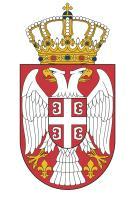 РЕПУБЛИКА СРБИЈА МИНИСТАРСТВО ПОЉОПРИВРЕДЕ И ЗАШТИТЕ ЖИВОТНЕ СРЕДИНЕУправа за шумеОмладинских бригада 1Нови БеоградКОНКУРСНА ДОКУМЕНТАЦИЈА ЗА НАБАВКУ РАЧУНАРСКЕ ОПРЕМЕБРОЈ 404-02-256/2016-10Београд, јун 2016. годинеНа основу члана 39. и 61. Закона о јавним набавкама („Сл. Гласник РС” бр. 124/2012) и члана 2. Правилника о обавезним елементима конкурсне документације у поступцима јавних набавки и начину доказивања испуњености услова („Сл. Гласник  РС”  бр. 29/2013), Одлуке о покретању  поступка  јавне  набавке број  404-02-256/2016-10 од 1.07.2016. године и  Решења  о  образовању  Комисије  за јавну   набавку број 404-02-256/2016-10 од 1.07.2016. године, комисија за јавну набавку припремила јеКОНКУРСНУ ДОКУМЕНТАЦИЈУ ЗА НАБАВКУ РАЧУНАРСКЕ ОПРЕМЕСАДРЖАЈ ДОКУМЕНТАЦИЈЕНАПОМЕНА:Приликом припреме понуде, молимо да предметну конкурсну документацију детаљно проучите и у свему поступите по њој. За додатне информације и објашњења, потребно је да се благовремено обратите наручиоцу.Заитересована лица дужна су да прате Портал jавних набавки и интернет страницу наручиоца како би благовремено били обавештени о изменама, допунама и појашњењима конкурсне документације, јер је наручилац у складу са чланом 63. став 1. Закона о јавним набавкама („Службени гласник РС“ бр.124/12) дужан да све измене и допуне конкурсне документације, као и одговоре на постављена питања објави на Порталу јавних набавки и на својој интернет страници.У складу са чланом 63. став 2. и 3. Закона о јавним набавкама, наручилац ће, додатне информације или појашњења у вези са припремањем понуде, објавити на Порталу јавних набавки и на својој интернет страници.ОПШТИ ПОДАЦИ О ЈАВНОЈ НАБАВЦИ Назив, адреса и интернет страница наручиоца: РЕПУБЛИКА  СРБИЈА  -  МИНИСТАРСТВО  ПОЉОПРИВРЕДЕ  И  ЗАШТИТЕ ЖИВОТНЕ СРЕДИНЕ – Управа за шуме, Омладинских бригада 1, 11070 Нови Београд, матични број: 17855140, ПИБ: 108508191, интернет страница: http://www.upravazasume.gov.rsВрста поступка јавне набавке: Предметна јавна набавка се спроводи у поступку јавне набавке мале вредности у складу са Законом и подзаконским актима којима се уређују јавне набавке.Опис предмета набавке, назив и ознака из општег речника набавке: Предмет јавне набавке је набавка рачунарске опреме.Назив и ознака из општег речника набавке: 32422000-мрежне компоненте, 30213300 - стони рачунари, 30232110- ласерски штампачи, 30233132- хард дискови, 32423000 – мрежни хаб (свич), 31154000 – уређаји за непрекидно напајање ел. енергијом (UPS), 48822000 – рачунарски сервери, 48823000 – сервери датотека, 30233132- екстерни HD..Назнаке и напомене о спровођењу поступка: Поступак јавне набавке се спроводи ради закључења уговора о јавној набавци. Јавна набавка није резервисана.Контакт особа: Све  додатне  информације  у  вези  са  овом  јавном  набавком  понуђач  може  у писменом облику тражити од наручиоца најкасније до 5 дана пре истека рока за достављање понуда. Контакт особа наручиоца је Душица Усановић (e-mail:  dusica.usanovic@minpolj.gov.rs)ПОДАЦИ О ПРЕДМЕТУ ЈАВНЕ НАБАВКЕ Опис предмета набавке, назив и ознака из општег речника набавке: Предмет јавне набавке је набавка рачунарске опреме. Назив и ознака из општег речника набавке: 32422000-мрежне компоненте, 30213300 - стони рачунари, 30232110- ласерски штампачи, 30233132- хард дискови, 32423000 – мрежни хаб (свич), 31154000 – уређаји за непрекидно напајање ел. енергијом (UPS), 48822000 – рачунарски сервери, 48823000 – сервери датотека.Опис партија, назив и ознака из општег речника набавке: Набавка није обликована по партијама. Минимална количина која се набавља по ставкама је 1 комад.ВРСТА, ТЕХНИЧКЕ КАРАКТЕРИСТИКЕ, КВАЛИТЕТ И ОПИС ДОБАРА, НАЧИН СПРОВОЂЕЊА КОНТРОЛЕ И ОБЕЗБЕЂИВАЊА ГАРАНЦИЈЕ КВАЛИТЕТА, РОК ИЗВРШЕЊАПредмет јавне набавке је набавка рачунарске опреме. Наручилац ће се приликом куповине руководити реалним потребама и процењеном вредношћу јавне набавке.Конфигурација и BRAND NAMEПонуђач је дужан да у образац понуде наведе BRAND NAME / МОДЕЛ који испуњава тражене захтеве из спецификације и да достави на свом меморандуму тачну интернет адресу са сајта где је наведена понуђена конфигурација (односно модел опреме из спецификације), у супротном понуда ће бити неприхватљива.Уз понуду је неопходно доставити и техничку документацију за наведену опрему, која може бити и на енглеском језику.Место и рок испорукеИспорука добара вршиће се у просторије Управе за шуме, Нови Београд, Омладинских бригада 1.Испорука свих добара из обрасца спецификације понуде извршиће се у понуђеном року, у две фазе. Прва испорука опреме биће одмах након потписивања уговора у понуђеном року. Друга испорука ће бити извршена најкасније у року који не може бити дужи од 21 дан од дана потписивања уговора.КвалитетПонуђач je дужан да понуди добра која морају задовољавати техничке и функционалне карактеристике и важеће стандарде у складу са условима из спецификације конкурсне документације.ГаранцијаПонуђач мора у гарантном року да обезбеди сервисирање, односно отклањање кварова на опреми. Сервис се реализује кроз овлашћене сервисе произвођача.Потребно да понуђач достави потврду произвођача опреме о праву продаје на територији Србије за предметну набавку. Понуђени десктоп рачунар и монитор мора да има гаранцију минимум 3 (две) године.Понуђени штампачи, мултифункционални уређаји и екстерни хард дискови, морају да имају гаранцију минимум 2 (две) године.Понуђени преносни рачунари, морају да имају гаранцију минимум 3 (три) године.Начин спровођења контроле и обезбеђивања гаранције квалитетаНаручилац и понуђач ће констатовати преузимање добара. У случају утврђених недостатака у квалитету и квантитету испоручених добара, понуђач мора исте отклонити, најкасније у року од 3 дана од дана утврђивања недостатка.СПЕЦИФИКАЦИЈАДатум ___________________				УПОЗНАТ И САГЛАСАН ПОНУЂАЧ   - потпис и печат-IV	УСЛОВИ ЗА УЧЕШЋЕ У ПОСТУПКУ ЈАВНЕ НАБАВКЕ ИЗ ЧЛ. 75. И 76. ЗАКОНА И УПУТСТВО КАКО СЕ ДОКАЗУЈЕ ИСПУЊЕНОСТ ТИХ УСЛОВАУСЛОВИ ЗА УЧЕШЋЕ У ПОСТУПКУ ЈАВНЕ НАБАВКЕ ИЗ ЧЛ. 75. И 76. ЗАКОНАПраво на учешће у поступку има понуђач ако испуњава обавезне услове за учешће у поступку прописане чланом 75. Закона о јавним набавкама.Испуњеност обавезних услова понуђач доказује достављањем следећих доказа и попуњавањем образаца уз понуду, и то:Понуђач који учествује у поступку предметне јавне набавке, мора испунити додатни услов за учешће у поступку јавне набавке, дефинисан чл. 76. Закона што понуђач доказује достављањем следећих доказа и попуњавањем образаца уз понуду, и то:Уколико понуђач подноси понуду са подизвођачем, у складу са чланом 80. Закона, подизвођач мора да испуњава обавезне услове из члана 75. став 1. тач. 1) до 4) Закона и услов из члана 75. став 1. тачка 5) Закона, за део набавке који ће понуђач извршити преко подизвођача.Напомена:Ако је за извршење дела јавне набавке чија вредност не прелази 10% укупне вредности јавне набавке потребно испунити обавезан услов из члана 75. став 1. тачка 5) Закона, понуђач може доказати испуњеност тог услова преко подизвођача, којем је поверио извршење тог дела набавке.Уколико понуду подноси група понуђача, сваки понуђач из групе понуђача, мора да испуни обавезне услове из члана 75. став 1. тач. 1) до 4) Закона, а додатне услове испуњавају заједно.Услов из члана 75. став 1. тач. 5) Закона, дужан је да испуни понуђач из групе понуђача којем је поверено извршење дела набавке за који је неопходна испуњеност тог услова.Додатне услове понуђачи из групе понуђача испуњавају заједно, изузев услова 4а који испуњава члан групе који је овлашћен од стране осталих чланова, који ће бити носилац посла, односно који ће поднети понуду и који ће заступати групу понуђача пред наручиоцем;2. УПУТСТВО КАКО СЕ ДОКАЗУЈЕ ИСПУЊЕНОСТ УСЛОВАИспуњеност обавезних и додатних услова за учешће у поступку предметне јавне набавке, у складу са чл. 77. став 4. Закона, понуђач доказује достављањем Изјаве (Образац изјаве понуђача, дат је у поглављу V, Oбразац 2.), којом под пуном материјалном и кривичном одговорношћу потврђује да испуњава услове за учешће у поступку јавне набавке из чл. 75. и 76. Закона, дефинисане овом конкурсном документацијом.Изјава мора да буде потписана од стране овлашћеног лица понуђача и оверена печатом. Уколико Изјаву потписује лице које није уписано у регистар као лице овлашћено за заступање, потребно је уз понуду доставити овлашћење за потписивање.Уколико понуду подноси група понуђача. Изјава мора бити потписана од стране овлашћеног лица сваког понуђача из групе понуђача и оверена печатом.Уколико понуђач подноси понуду са подизвођачем, понуђач је дужан да достави Изјаву подизвођача (Образац изјаве подизвођача, дат је у поглављу V, Oбразац 3.), потписану од стране овлашћеног лица подизвођача и оверену печатом.Наручилац може пре доношења одлуке о додели уговора да тражи од понуђача, чија је понуда оцењена као најповољнија, да достави на увид оригинал или оверену копију свих или појединих доказа о испуњености услова.Ако понуђач у остављеном примереном року, који не може бити краћи од 5 дана, не достави на увид оригинал или оверену копију тражених доказа, наручилац ће његову понуду одбити као неприхватљиву.Понуђач није дужан да доставља на увид доказе који су јавно доступни на интернет страницама надлежних органа, али је дужан да наведе интернет страницу на којој су тражени докази јавно доступни.Лице уписано у регистар понуђача који води Агенција за привредне регистре није дужно да приликом подношења понуде, доказује испуњеност обавезних услова, у складу са чланом 78. Закона.Понуђач је дужан да без одлагања писмено обавести наручиоца о било којој промени у вези са испуњеношћу услова из поступка јавне набавке, која наступи до доношења одлуке, односно закључења уговора, односно током важења уговора о јавној набавци и да је документује на прописани начин.V    ОБРАСЦИ ЗА ОЦЕНУ ИСПУЊЕНОСТИ УСЛОВА404-02-256/2016-10 ОБРАЗАЦ 1ИЗЈАВА О ПРИХВАТАЊУ УСЛОВА ИЗ ПОЗИВА И КОНКУРСНЕ ДОКУМЕНТАЦИЈЕПотврђујемо да смо разумели и у потпуности, без резерве прихватили све услове наручиоца у вези учешћа у предметној јавној набавци, односно услове и правила објављене у позиву као и услове и захтеве назначене у конкурсној документацији. Свесни смо и сагласни да ти услови у целини представљају саставни део уговора који ће се закључити са најповољнијим понуђачем и који мора бити сагласан са овим условима.Као овлашћено лице за заступање понуђача, одговорно изјављујем да су сви подаци садржани у понуди истинити, уз свест да давање нетачних или непотпуних информација подлеже прекршајној одговорности у складу са чланом 170. Закона о јавним набавкама и да може довести до искључења из овог поступка и свих будућих поступака набавки наручиоца као и да ће случај бити пријављен Управи за јавне набавке и Комисији за заштиту права РС.Обавезујем се да, на захтев наручиоца, у року од 5 (пет) дана од дана пријема захтева, доставим тражене доказе којима се потврђује веродостојност података датих у понуди.Сагласни смо да наручилац може, у случајевима предвиђеним уговорним одредбама, реализовати предвиђено средство обезбеђења у пуном обиму, без посебних услова или сагласности.Овом поступку јавне набавке приступамо након пажљивог упознавања са посебним захтевима наручиоца садржаним у конкурсној документацији, у духу добрих пословних обичаја, а у циљу закључења уговора о предметној јавној набавци. Уколико будемо сматрали да су се у току спровођења овог поступка стекли услови за подношење захтева за заштиту права понуђача, исти ћемо покренути у складу са законским одредбама али ни у ком случају мотив и сврха учешћа у предметном поступку јавне набавке није подношење захтева за заштиту понуђача нити опструкција поступка јавне набавке у било ком смислу.Напомена:Изјаву потписати и оверити печатом понуђача. У случају подношења заједничке понуде, при чему има два или више учесника заједничке понуде потребно је да сваки од њих потпише и овери изјаву (исту претходно копирати у потребном броју примерака). ОБРАЗАЦ 2ИЗЈАВА ПОНУЂАЧА О ИСПУЊЕНОСТИ УСЛОВА ИЗ ЧЛАНА 75. И 76. ЗАКОНА О ЈАВНИМ НАБАВКАМА 404-02-256/2016-10У складу са чланом 77., став 4. Закона, под пуном материјалном и кривичном одговорношћу, као заступник понуђача, дајем следећуИ З Ј А В УПонуђач _____________________________________________[навести назив понуђача] у поступку јавне набавке рачунарске опреме, редни број 1.1.2, испуњава све услове из чл. 75. и 76. Закона, односно услове дефинисане конкурсном документацијом за предметну јавну набавку, и то:Понуђач је регистрован код надлежног органа, односно уписан у одговарајући регистар; Понуђач и његов законски заступник нису осуђивани за неко од кривичних дела као члан организоване криминалне групе, да није осуђиван за кривична дела против привреде, кривична дела против животне средине, кривично дело примања или давања мита, кривично дело преваре; Понуђачу није изречена мера забране обављања делатности, која је на снази у време објаве позива за подношење понуде; Понуђач је измирио доспеле порезе, доприносе и друге јавне дажбине у складу са прописима Републике Србије (или стране државе када има седиште на њеној територији); Понуђач је поштовао обавезе које произлазе из важећих прописа о заштити на раду, запошљавању и условима рада, заштити животне средине и гарантује да је ималац права интелектуалне својине; НАПОМЕНЕ:Уколико понуду подноси група понуђача, Изјава мора бити потписана од стране овлашћеног лица сваког понуђача из групе понуђача и оверена печатом (иста се може копирати у потребном броју примерака). Понуђач потписује наведену изјаву, уколико не доставља тражене доказе. ОБРАЗАЦ 3ИЗЈАВА ПОДИЗВОЂАЧА О ИСПУЊЕНОСТИ УСЛОВА ИЗ ЧЛАНА 75 ЗАКОНА О ЈАВНИМ НАБАВКАМА 404-02-256/2016-10У складу са чланом 77. став 4. Закона, под пуном материјалном и кривичном одговорношћу, као заступник подизвођача, дајем следећуИ З Ј А В УПодизвођач____________________________________________[навести назив подизвођача] у поступку јавне набавке рачунарске опреме, редни број 1.1.2, испуњава све услове из чл. 75. Закона, односно услове дефинисане конкурсном документацијом за предметну јавну набавку, и то:Подизвођач је регистрован код надлежног органа, односно уписан у одговарајући регистар; Подизвођач и његов законски заступник нису осуђивани за неко од кривичних дела као члан организоване криминалне групе, да није осуђиван за кривична дела против привреде, кривична дела против животне средине, кривично дело примања или давања мита, кривично дело преваре; Подизвођачу није изречена мера забране обављања делатности, која је на снази у време објаве позива за подношење понуде; Подизвођач је измирио доспеле порезе, доприносе и друге јавне дажбине у складу са прописима Републике Србије (или стране државе када има седиште на њеној територији). НАПОМЕНЕ:Уколико понуђач подноси понуду са подизвођачем, Изјава мора бити потписана од стране овлашћеног лица подизвођача и оверена печатом (иста се може копирати у потребном броју примерака). Подизвођач потписује наведену изјаву, уколико не доставља тражене доказе. ОБРАЗАЦ 4МЕНИЧНА ИЗЈАВА404-02-256/2016-10 (Гаранција за добро извршење посла)_________________________________________________Назив правног лица (у даљем тексту: Понуђач)_________________________________________________Адреса седишта, број поште и место матични број:____________________________________ПИБ:____________________________________________Текући рачун:____________________________________Код банке________________________________________у _____________________, дана_______________ 2016. годинеНа име гаранције уредног извршавања уговорних обавеза према Управи за шуме Министарства пољопривреде, шумарства и водопривреде Републике Србије (у даљем тексту: Управа), по основу Уговора број 404-02-256/2016-10 од …....... 2016. године. године (попуњава наручилац) о набавци рачунарске опреме, опреме за копирање, штампање и скенирање за потребе Управе, а који је Понуђач закључио са Управом, у прилогу вам достављамо 1 (једну) меницу бр.____________________________________.Овом изјавом овлашћујемо Управу да меницу из претходног става ове изјаве може попунити ради наплате својих доспелих потраживања у складу са одредбама Уговора уписом износа који одговара висини од 10% укупне вредности уговора без обрачунатог пореза на додату вредност, што номинално износи __________________ динара, (попуњава Наручилац након избора најповољнијег понуђача) као менице „по виђењу“, са клаузулом „без протеста“ и уписом датума издавања менице на дан њеног попуњавања те извршити домицилирање менице према потребама Управу и овако попуњену меницу активирати ради њене наплате у случајевима предвиђеним уговором.Ова менична изјава и достављена меница потписане су од стране овлашћеног лица Понуђача, у складу са картоном депонованих потписа чија се копија, са овером пословне банке Понуђача, не старијом од три месеца од дана пријема позива, уз доказ о регистрацији менице, прилаже уз ову изјаву.Напомена:Меницу и меничну изјаву доставља само изабрани понуђач у року од 3 дана од дана закључења уговора с тим што се, уз меницу доставља и доказ о регистрацији менице и картон депонованих потписа оверен од стране пословне банке, с тим да овера не може бити старија од три месеца. Детаљнија објашњења у Поглављу VI УПУТСТВО ПОНУЂАЧУ КАКО ДА САЧИНИ ПОНУДУ, тачка 13.Средства финансијског обезбеђења.ОБРАЗАЦ 5МЕНИЧНА ИЗЈАВА404-02-256/2016-10(Гаранција за повраћај авансног плаћања - само у случају аванса)_________________________________________________Назив правног лица (у даљем тексту: Понуђач)_________________________________________________Адреса седишта, број поште и место Матични број:____________________________________ПИБ:____________________________________________Текући рачун:____________________________________Код банке________________________________________у _____________________, дана_______________ 2016. годинеНа име гаранције уредног извршавања уговорних обавеза према Управи за шуме Министарства пољопривреде, шумарства и водопривреде Републике Србије (у даљем тексту: Управа), по основу Уговора број 404-02-117/2016-10 од ___________ 2016. године (попуњава наручилац) о набавци рачунарске опреме за потребе Управе, а који је Понуђач закључио са Управом, у прилогу вам достављамо 1 (једну) меницу бр._________________________________.Овом изјавом овлашћујемо Управу да меницу из претходног става ове изјаве може попунити ради повраћаја авансног плаћања у складу са одредбама Уговора уписом максималног износа до 1.000.000 динара са порезом на додату вредност који одговара висини уплаћеног аванса, односно у висини вредности поручене опреме у првој фази испоруке као менице „по виђењу“, са клаузулом „без протеста“ и уписом датума издавања менице на дан њеног попуњавања те извршити домицилирање менице према потребама Управу и овако попуњену меницу активирати ради њене наплате у случајевима предвиђеним уговором.Средство обезбеђења за повраћај авансног плаћања издаје се у висини плаћеног аванса са ПДВ-ом, у складу са потребама и расположивим месечним квотама Наручиоца и мора да траје наjкраће до правдања аванса.Ова менична изјава и достављена меница потписане су од стране овлашћеног лица Понуђача, у складу са картоном депонованих потписа чија се копија, са овером пословне банке Понуђача, не старијом од три месеца од дана пријема позива, уз доказ о регистрацији менице, прилаже уз ову изјаву.Напомена:Меницу и меничну изјаву доставља само изабрани понуђач у року од 3 дана од дана закључења уговора с тим што се, уз меницу доставља и доказ о регистрацији менице и картон депонованих потписа оверен од стране пословне банке, с тим да овера не може бити старија од три месеца. Детаљнија објашњења у Поглављу VI УПУТСТВО ПОНУЂАЧУ КАКО ДА САЧИНИ ПОНУДУ, тачка 13.Средства финансијског обезбеђења.ОБРАЗАЦ 6У складу са чланом 26. Закона, _______________________________________________,(Назив понуђача)даје:ИЗЈАВУ О НЕЗАВИСНОЈ ПОНУДИ404-02-256/2016-10Под пуном материјалном и кривичном одговорношћу потврђујем да сам понуду у поступку јавне набавке рачунарске опреме, број 404-02-256/2016-10 поднео независно, без договора са другим понуђачима или заинтересованим лицима.НАПОМЕНЕ:Напомена: у случају постојања основане сумње у истинитост изјаве о независној понуди, наручулац ће одмах обавестити организацију надлежну за заштиту конкуренције. Организација надлежна за заштиту конкуренције, може понуђачу, односно заинтересованом лицу изрећи меру забране учешћа у поступку јавне набавке ако утврди да је понуђач, односно заинтересовано лице повредило конкуренцију у поступку јавне набавке у смислу закона којим се уређује заштита конкуренције. Мера забране учешћа у поступку јавне набавке може трајати до две године. Повреда конкуренције представља негативну референцу, у смислу члана 82. став 1. тачка 2) Закона. Уколико понуду подноси група понуђача, Изјава мора бити потписана од стране овлашћеног лица сваког понуђача из групе понуђача и оверена печатом (исту претходно копирати у потребном броју примерака). ОБРАЗАЦ 7ОБРАЗАЦ ТРОШКОВА ПРИПРЕМЕ ПОНУДЕ404-02-256/2016-10У складу са чланом 88. став 1. Закона, понуђач __________________________[навести назив понуђача], доставља укупан износ и структуру трошкова припремања понуде, како следи у табели:НАПОМЕНЕ:У складу са чланом 88. ЗЈН понуђач може да у оквиру понуде достави укупан износ и структуру трошкова припремања понуде. Трошкове припреме и подношења понуде сноси искључиво понуђач и не може тражити од наручиоца накнаду трошкова.Ако је поступак јавне набавке обустављен из разлога који су на страни наручиоца, наручилац је дужан да понуђачу надокнади трошкове израде узорка или модела, ако су израђени у складу са техничким спецификацијама наручиоца и трошкове прибављања средства обезбеђења, под условом да је понуђач тражио накнаду тих трошкова у својој понуди.*Ова изјава је у складу са Правилником о обавезним елементима конкурсне   документације у поступцима јавних набавки и начину доказивања испуњености услова („Сл.  Гласник  РС” бр. 29/2013) обавезни елемент конкурсне документације.ДОСТАВЉАЊЕ ОВЕ ИЗЈАВЕ НИЈЕ ОБАВЕЗНО.ОБРАЗАЦ 8ИЗЈАВА О УЧЕШЋУ ПОДИЗВОЂАЧА404-02-258/2016-10У циљу реализације јавне набавке за доделу уговора о набавци рачунарске опреме, опреме за копирање, штампање и скенирање под пуном материјалном и кривичном одговорношћу, изјављујемо да наступамо са подизвођачима и у наставку наводимо њихово учешће по вредности:У понуди подизвођач ________________________________________________________(пун назив и адреса подизвођача) у укупној вредности понуде учествује са _____ % вредности понуде, а подизвођач ће извршити следећи део предмета набавке:___________________________________________________________________________У понуди подизвођач ________________________________________________________(пун назив и адреса подизвођача) у укупној вредности понуде учествује са _____ % вредности понуде, а подизвођач ће извршити следећи део предмета набавке:___________________________________________________________________________У понуди подизвођач ________________________________________________________(пун назив и адреса подизвођача) у укупној вредности понуде учествује са _____ % вредности понуде, а подизвођач ће извршити следећи део предмета набавке:___________________________________________________________________________НАПОМЕНА:У складу са чланом 80. ЗЈН понуђач је дужан да у понуди наведе да ли ће извршење јавне набавке делимично поверити подизвођачу и да наведе у својој понуди проценат укупне вредности набавке који ће поверити подизвођачу, а који не може бити већи од 50 % као и део предмета набавке који ће извршити преко подизвођача.VI	УПУТСТВО ПОНУЂАЧУ КАКО ДА САЧИНИ ПОНУДУ1.  ЈезикПонуда мора бити сачињена на српском језику.Конкурсна документација се припрема и поступак јавне набавке води на српском језику.Понуда се попуњава на српском језику и сви докази се достављају на српском језику. Уколико је који од доказа сачињен на другом језику, потребно је, уз фотокопију предметног доказа, приложити оверен превод судског тумача или превод оверен у амбасади земље у којој се као службени језик користи језик на коме је документ који се прилаже као доказ сачињен.Уколико је који од доказа сачињен на страном језику, потребно је, уз фотокопију предметног доказа, приложити оригинал или копију овереног превода судског тумача или превода овереног у амбасади земље у којој се као службени језик користи језик на коме је документ који се прилаже као доказ сачињен.Понуда која не буде сачињена на српском језику као и понуда уз коју се, на име тражених доказа, достави документација сачињена на страном језику уз коју није приложен оригинал или копија овереног превода, подобна је да буде одбијена као неприхватљива због битног недостатка из члана 106. став 1, тачка 5 (недостатак због кога није могуће утврдити стварну садржину понуде или није могуће упоредити је са другим понудама).Обавезна садржина понуде Попуњен, од стране понуђача потписан образац понуде (који је садржан у поглављу VII конкурсне документације); Доказе о испуњености услова из члана 75. и 76. Закона о јавним набавкама за понуђача, као и за чланове групе и подизвођача, уколико понуду подноси група понуђача или уколико ће извршење набавке бити делимично поверено подизвођачу, односно потписана изјава (Образац изјаве понуђача дат је у поглављу IV конкурсне документације); Попуњени, од стране понуђача потписани обрасци за оцену испуњености услова (поглавље V конкурсне документације); Захтеви наручиоца у погледу начина припремања понуде Понудом мора бити доказано испуњење обавезних и додатних услова као и посебних захтева наручиоца у погледу околности од којих зависи прихватљивост понуде.Понуда мора бити сачињена тако да је из ње могуће утврдити њену стварну садржину и да је могуће упоредити је са другим понудама. У супротном, понуда ће бити одбијена због битних недостатака понуде. Понуђач треба да достави понуду у писаном облику.Понуда мора бити јасна и недвосмислена, потписана од стране понуђача на свим за то предвиђеним местима.Пожељно је да сви документи поднети у понуди буду повезани у целину и запечаћени, тако да се не могу накнадно убацивати, одстрањивати или замењивати појединачни листови, односно прилози, а да се видно не оштете листови или печат.Пожељно је да понуда буде сачињена на преузетом обрасцу конкурсне документације као и да садржи све преузете стране конкурсне документације.Понуђач подноси понуду лично (предајом преко писарнице републичких органа) или путем поште. Уколико понуђач подноси понуду путем поште мора да обезбеди да иста буде примљена од стране наручиоца до назначеног датума и часа. Понуде се подносе у затвореној коверти, на адресу: МИНИСТАРСТВО ПОЉОПРИВРЕДЕ И ЗАШТИТЕ ЖИВОТНЕ СРЕДИНЕ, Управа за шуме, Омладинских бригада 1, 11070 Нови Београд.Коверат са понудом мора имати ознаку ,,Понуда за јавну набавку рачунарске опреме, број 404-02-256/2016-10 – НЕ ОТВАРАТИ”, а на полеђини назив понуђача, адресу и име и телефон лица за контакт.Рок за достављање понуде је до 12.07.2016. године до 12:00 сати.Неблаговременом ће се сматрати понуда која није примљена од стране наручиоца до назначеног датума и часа, без обзира на начин подношења.Наручилац ће, по oкончању поступка јавног отварања понуда, све неблаговремено поднете понуде неотворене вратити понуђачима, са назнаком да су поднете неблаговремено.4.  Место, време и начин отварања понудаЈавно отварање понуда одржаће се дана 12.07.2016. године у 12:30 часова у просторијама Управe за шуме, Омладинских бригада 1, 2. спрат, канцеларија број 442, уз присуство овлашћених представника понуђача.5.  Понуда са варијантамаПонуда са варијантама није дозвољена.Начин измене, допуне и опозива понуде складу са чланом 87. став 6. ЗЈН понуђач може у року за подношење понуде да измени, допуни или опозове своју понуду. Измена, допуна или повлачење понуде је пуноважно ако је Наручилац примио измену, допуну или опозив понуде пре истека рока за подношење понуда. Измена, допуна или повлачење понуде се врши на начин одређен за подношење понуде. Понуда се не може изменити, допунити или опозвати по истеку рока за подношење понуда. Понуђач је дужан да јасно назначи који део понуде мења односно која документа накнадно доставља. Измену, допуну или опозив понуде треба доставити на адресу наручиоца, са назнаком: „Измена понуде за јавну набавку рачунарске опреме, бр. 404-02-256/2016-10–НЕ ОТВАРАТИ” или „Допуна понуде за јавну набавку рачунарске опреме бр. 404-02-256/2016-10–НЕ ОТВАРАТИ” или „Опозив понуде за јавну набавку рачунарске опреме, бр. 404-02-256/2016-10–НЕ ОТВАРАТИ” или „Измена и допуна понуде за јавну набавку рачунарске опреме, бр. 404-02-256/2016-10 –НЕ ОТВАРАТИ”. На полеђини коверте или на кутији навести назив и адресу понуђача. У случају да понуду подноси група понуђача, на коверти је потребно назначити да се ради о групи понуђача и навести називе и адресу свих учесника у заједничкој понуди. Подношење заједничке понуде и понуде са подизвођачем Понуђач може да поднесе само једну понуду.Понуђач који је самостално поднео понуду не може истовремено да учествује у заједничкој понуди или као подизвођач, нити исто лице може учествовати у више заједничких понуда. Понуда у којој, као учесник у заједничкој понуди или као подизвођач, учествује понуђач који је самостално поднео понуду биће одбијена.У Обрасцу понуде, понуђач наводи на који начин подноси понуду, односно да ли подноси понуду самостално, или као заједничку понуду, или подноси понуду са подизвођачем.8.  ПодизвођачПонуђач је дужан да у понуди наведе да ли ће извршење јавне набавке делимично поверити подизвођачу и да наведе у својој понуди проценат укупне вредности набавке који ће поверити подизвођачу, а који не може бити већи од 50 % као и део предмета набавке који ће извршити преко подизвођача.Ако понуђач у понуди наведе да ће делимично извршење набавке поверити подизвођачу, дужан је да наведе назив подизвођача, а уколико уговор између наручиоца и понуђача буде закључен, тај подизвођач ће бити наведен у уговору.Понуђач је дужан да наручиоцу, на његов захтев, омогући приступ код подизвођача ради утврђивања испуњености услова.Понуђач је дужан да за подизвођаче достави доказ о испуњености обавезних услова из члана 75. став 1. тач 1) до 4) Закона (Поглавље IV од тачке 1. до 4.), доказ о испуњености услова из члана 75. став 1. тачка 5) овог закона за део набавке који ће извршити преко подизвођача, као и додатне услове које је Наручилац захтевао.Добављач не може ангажовати као подизвођача лице које није навео у понуди, у супротном наручилац ће реализовати средство обезбеђења и раскинути уговор, осим ако би раскидом уговора наручилац претрпео знатну штету.Понуђач, односно добављач у потпуности одговара наручиоцу за извршење обавеза из поступка јавне набавке, односно за извршење уговорних обавеза, без обзира на број подизвођача.Напомена:Наручилац може на захтев подизвођача и где природа предмета јавне набавке то дозвољава пренети доспела потраживања директно подизвођачу, за део набавке која се извршава преко тог подизвођача у складу са чл. 80. ст. 9. Закона, односно у вези са ст. 10. и 11 истог члана.9.  Заједничка понуда (група понуђача)Понуду може поднети група понуђача.Сваки понуђач из групе понуђача мора да испуни обавезне услове из члана 75. став 1. тач. 1) до 4) Закона о јавним набавкама, (Поглавље IV од тачке 1. до 4.), додатне услове испуњавају заједно, а услов из члана 75. став 1. тачка 5) овог закона дужан је да испуни понуђач из групе понуђача којем је поверено извршење дела набавке за који је неопходна испуњеност тог услова.Уколико понуду подноси група понуђача, саставни део заједничке понуде мора бити споразум којим се понуђачи из групе међусобно и према наручиоцу обавезују на извршење јавне набавке, а који обавезно садржи податке из члана 81. ст. 4. тач. 1) до 6) Закона и то податке о:члану групе који ће бити носилац посла, односно који ће поднети понуду и који ће заступати групу понуђача пред наручиоцем; понуђачу који ће у име групе понуђача потписати уговор; понуђачу који ће у име групе понуђача дати средство обезбеђења; понуђачу који ће издати рачун; рачуну на који ће бити извршено плаћање; обавезема сваког од понуђача из групе понуђача за извршење уговора. Споразумом се уређују и друга питања којима се регулишу права и обавезе сваког од чланова заједничке понуде. Понуђачи из групе понуђача одговарају неограничено солидарно према наручиоцу.Задруга може поднети понуду самостално, у своје име, а за рачун задругара или заједничку понуду у име задругара.Ако задруга подноси понуду у своје име за обавезе из поступка јавне набавке и уговора о јавној набавци одговара задруга и задругари у складу са законом.Ако задруга подноси заједничку понуду у име задругара за обавезе из поступка јавне набавке и уговора о јавној набавци неограничено солидарно одговарају задругари.10. Рок, начин и услови плаћања, гарантни рок, као и друге околности од којих зависи прихватљивост понудеЗахтеви у погледу начина, рока и услова плаћања: Плаћање добављачу вршиће на основу рачуна/предрачуна (у зависности од тога да ли понуђач захтева аванс), у оквирном року који не може бити краћи од 15 нити дужи од 45 дана од дана пријема уредно сачињеног рачуна у складу са Законом о роковима измирења новчаних обавеза у комерцијалним трансакцијама („Сл. гласник РС” бр. 119/2012). Плаћање се врши уплатом на рачун понуђача. (Нуди се уписивањем на одговарајуће место у Обрасцу понуде.) Захтеви у погледу квалитета: Понуђач je дужан да понуди добра која морају задовољавати техничке и функционалне карактеристике и важеће стандарде у складу са условима из спецификације конкурсне документације. Уколико се утврде недостаци на испорученим добрима понуђач је дужан да их отклони у законском року без накнаде. Захтев у вези гаранције: Понуђач мора у гарантном року да обезбеди сервисирање, односно отклањање кварова на опреми. Сервис се реализује кроз овлашћене сервисе произвођача. Потребно да понуђач достави потврду произвођача опреме о праву продаје на територији Србије за предметну набавку.Понуђени десктоп рачунар и монитор мора да има гаранцију минимум 3 (три) године.Понуђени сервер мора да има гаранцију минимум 3 (три) године.Понуђени лаптоп рачунари морају имати гаранцију минимум 2 (две) године.Понуђени штампачи, мултифункционални уређаји и екстерни хард дискови морају да имају гаранцију минимум 2 (две) године.Захтев у погледу испоруке: Понуђач je дужан да понуди добра која морају задовољавати техничке и функционалне карактеристике и важеће стандарде у складу са условима из спецификације конкурсне документације. Захтев у погледу рока важења понуде: Рок важења понуде не може бити краћи од 30 дана од дана отварања понуда. У случају навођења краћег рока, понуда ће бити одбијена због битног недостатка понуде. (Нуди се уписивањем на одговарајуће место у Обрасцу понуде.) случају истека рока важења понуде, наручилац је дужан да у писаном облику затражи од понуђача продужење рока важења понуде. Понуђач који прихвати захтев за продужење рока важења понуде на може мењати понуду. 11.  ЦенаЦена мора бити изражена у динарима, са и без обрачунатог пореза на додату вредност. Понуђач сноси све трошкове везане за припрему и достављање понуде.У случају да понуђач даје попуст на понуђену цену, мора навести овај попуст у понуди и урачунати га у коначну цену понуде. Попусти који нису наведени у понуди и урачунати у коначну цену из понуде неће бити узети у обзир.Ако је у понуди исказана неуобичајено ниска цена, наручилац ће поступити у складу са чланом 92. Закона.Наручилац није предвидео могућност повећања цене те је понуђена цена коначна.12. Подаци о државном органу или организацији, односно органу или служби територијалне аутономије или локалне самоуправе где се могу благовремено добити исправни подаци о пореским обавезама, заштити животне средине, заштити при запошљавању, условима рада и сл, а који су везани за извршење уговора о јавној набавци у случају јавних набавки код којих је позив за подношење понуде објављен на страном језику;Подаци о пореским обавезама се могу добити у Пореској управи, Министарства финансија.Подаци о заштити животне средине се могу добити у Агенцији за заштиту животне средине.Подаци о заштити при запошљавању и условима рада се могу добити у Министарству рада, запошљавања и социјалне политике.13. Средства финансијског обезбеђења Гаранција за добро извршење послаГаранција за добро извршење посла је бланко соло меница са одговарајућим меничним овлашћењем коју доставља само изабрани понуђач.Понуђач чија понуда буде изабрана као најповољнија, дужан је да у року од три дана од дана потписивања уговора на име средства финансијског обезбеђења за добро извршење посла, преда наручиоцу бланко соло меницу, потписану од стране овлашћеног лица понуђача у складу са картоном депонованих потписа и оверену печатом, као и менично влашћење, из Обрасца 4, садржаног у делу V конкурсне документације као и доказ о регистрацији менице и картон депонованих потписа.Вредност гаранције – средства обезбеђења за добро извршење посла утврђује се у износу који одговара висини од 10% од вредности уговора без обрачунатог пореза на додату вредност.Средство обезбеђења за добро извршење посла мора трајати најмање 30 (тридесет) дана дуже од истека уговореног рока за извршење предметне услуге.Уколико понуђач не обезбеди и не преда наручиоцу средство обезбеђења за добро извршење посла у назначеном року, уговор не ступа на снагу (одложни услов), а наручилац задржава право да потпише уговор са следећим најбоље рангираним понуђачем.У случају подношења заједничке понуде, средство обезбеђења доставља понуђач који је у Споразуму одређен као понуђач који ће у име групе понуђача дати средство обезбеђења.Гаранција за повраћај авансног плаћања (само у случају аванса)Гаранција за повраћај авансног плаћања је бланко соло меница са одговарајућим меничним овлашћењем коју доставља само изабрани понуђач.Понуђач чија понуда буде изабрана као најповољнија, дужан је да најкасније у року од три дана од дана потписивања уговора на име средства финансијског обезбеђења за повраћај авансног плаћања, преда наручиоцу бланко соло меницу, потписану од стране овлашћеног лица понуђача у складу са картоном депонованих потписа и оверену печатом, као и менично влашћење, из Обрасца 5, садржаног у делу V конкурсне документације као и доказ о регистрацији менице и картон депонованих потписа.Вредност гаранције – средства обезбеђења за повраћај авансног плаћања утврђује се у максималном износу до 1.000.000 динара са порезом на додату вредност који одговара висини уплаћеног аванса, односно у висини вредности поручене опреме у првој фази испоруке.Средство обезбеђења за повраћај авансног плаћања издаје се у висини плаћеног аванса са ПДВ-ом и мора да траје наjкраће до правдања аванса.Уколико понуђач не обезбеди и не преда наручиоцу средство обезбеђења за повраћај авансног плаћања у назначеном року, уговор не ступа на снагу (одложни услов), а наручилац задржава право да потпише уговор са следећим најбоље рангираним понуђачем.Образац (меничне изјаве) попуњава, потписује и печатом оверава сваки од учесника заједничке понуде, уз достављање оноликог броја потписаних и оверених меница са депокартонима колико је учесника заједничке понуде.14. Додатно обезбеђење испуњења угоговорних обавеза понуђача који се налази на списку негативних референциПонуђач који се налази на списку негативних референци који води Управа за јавне набавке, у складу са чланом 83. Закона, а који има негативну референцу за предмет набавке који није истоврстан предмету ове јавне набавке, а уколико таквом понуђачу буде додељен уговор, дужан је да у тренутку закључења уговора преда наручиоцу бланко соло меницу за добро извршење посла у висини од 15%, (уместо 10% из тачке 13. Упутства понуђачима како да сачине понуду) од укупне вредности уговора без ПДВ-а, са роком важности који је 30 (тридесет) дана дужи од истека рока за коначно извршење посла. Ако се за време трајања уговора промене рокови за извршење уговорне обавезе, важност средства финансијског обезбеђења за добро извршење посла мора да се продужи.15. Додатне информације, појашњења, измене и допуне конкурсне документацијеКомуникација у поступку јавне набавке врши на начин одређен чланом 20. Закона. Све измене и допуне конкурсне документације као и додатне информације и обавештења у вези са припремањем понуде, чине саставне елементе конкурсне документације.Наручилац је овлашћен да у било ком моменту, а пре истека рока за подношење понуда, на сопствену иницијативу или као одговор на питање евентуалног понуђача, измени конкурсну документацију.У наведеном случају, Наручилац ће измену конкурсне документације и евентуално продужење рока за подношење понуда објавити на Порталу јавних набавки и на својој интернет страници.Ако наручилац измени или допуни конкурсну документацију 8 или мање дана пре истека рока за подношење понуда, дужан је да продужи рок за подношење понуда и објави обавештење о продужењу рока за подношење понуда.По истеку рока предвиђеног за подношење понуда наручилац не може да мења нити да допуњује конкурсну документацију.Тражење додатних информација или појашњења у вези са припремањем понуде телефоном није дозвољено.Заинтересовано лице може тражити од наручиоца додатне информације или појашњења у вези са припремаљем понуде, најкасније 5 (пет) дана пре истека рока за подношење понуда.У том случају Наручилац ће одговорити у писаном облику у року од 3 (три) дана од дана пријема захтева и истовремено ту информацију објавити на Порталу јавних набавки и на својој интернет страници.Захтев за додатне информације или појашњења заинтересована лица достављају искључиво у писаном облику редовном или електронском поштом.Понуђач и Наручилац су сагласни да се ради бржег и ефикаснијег поступања целокупна преписка и комуникација, као и достављање врши електронском поштом, те да наредног дана од слања електронском поштом почињу да теку сви законски рокови, с тим да се достава одлуке о додели уговора односно одлуке о обустави поступка врши редовном или курирском поштом.Сходно члану 20, став 6 Закона, страна која је извршила достављање дужна је да од друге стране захтева да на исти начин потврди пријем тог документа, што је друга страна дужна и да учини када је то неопходно као доказ да је извршено достављање.Електронска адреса Наручиоца преко које ће се вршити комуникација и достављање одговора, појашњења, записника о отварању понуда, одлуке о додели уговора и сл. у конкретној јавној набавци је  dusica.usanovic@minpolj.gov.rsПитања која се упућују редовном поштом треба слати на адресу: МИНИСТАРСТВО ПОЉОПРИВРЕДЕ И ЗАШТИТЕ ЖИВОТНЕ СРЕДИНЕ - Управа за шуме, Омладинских бригада 1, Нови Београд, уз напомену "Објашњења – јавна набавка број 404-02-256/2016-10 “.16.  Додатна објашњења од понуђача, контрола и допуштене исправкеПосле отварања понуда наручилац може приликом стручне оцене понуда да у писаном облику захтева од понуђача додатна објашњења која ће му помоћи при прегледу, вредновању и упоређивању понуда, а може да врши контролу (увид) код понуђача, односно његовог подизвођача (члан 93. Закона).Уколико наручилац оцени да су потребна додатна објашњења или је потребно извршити контролу (увид) код понуђача, односно његовог подизвођача, наручилац ће понуђачу оставити примерени рок да поступи по позиву наручиоца, односно да омогући наручиоцу контролу (увид) код понуђача, као и код његовог подизвођача.Наручилац може уз сагласност понуђача да изврши исправке рачунских грешака уочених приликом разматрања понуде по окончаном поступку отварања. Ако се понуђач не сагласи са исправком рачунских грешака, наручилац ће његову понуду одбити као неприхватљивуУ случају разлике између јединичне и укупне цене, меродавна је јединична цена.17.  Заштита података и поверљивостСагласно члану 14. Закона о јавним набавкама, Наручилац је дужан да:чува као поверљиве све податке о понуђачима садржане у понуди које је као такве, у складу са законом, понуђач означио у понуди; одбије давање информације која би значила повреду поверљивости података добијених у понуди; чува као пословну тајну имена, заинтересованих лица, понуђача и подносилаца пријава, као и податке о поднетим понудама, односно пријавама, до отварања понуда, односно пријава. Неће се сматрати поверљивим докази о испуњености обавезних услова, цена и други подаци из понуде који су од значаја за примену елемената критеријума и рангирање понуде. 18.  Критеријум за оцењивање понудаОдлука о додели уговора у предметној јавној набавци донеће се применом критеријума најнижа понуђена цена.Најнижа понуђена цена представља укупну цену свих врста опреме и не претставља вредност уговора већ само служи за поређење.Уколико две или више понуда имају исту најнижу понуђену цену, као најповољнија биће изабрана понуда оног понуђача који је понудио краћи рок испоруке. У случају истог понуђеног рока испоруке, као најповољнија биће изабрана понуда оног понуђача који је понудио дужи рок плаћања.19.  Одустанак од јавне набавке и обустава поступкаНаручилац задржава право да, у случају постојања објективних разлога који му нису били познати нити су се могли предвидети у време покретања јавне набавке, а који доводе до онемогућавања окончања започетог поступка односно услед којих је престала потреба за предметном јавном набавком, одустане од исте и донесе одлуку о обустави поступка.Овакву одлуку наручилац доноси у писаној форми, и доставља понуђачу у законском року, у складу са одредбама члана 109. Закона о јавним набавкама.20.  Поштовање важећих прописаПонуђач је у обавези да при састављању понуде наведе да је поштовао обавезе које произилазе из важећих прописа о заштити на раду, запошљавању и условима рада и заштити животне средине (Образац 2).Кoришћeњe пaтeнaтa, кao и oдгoвoрнoст зa пoврeду зaштићeних прaвa интeлeктуaлнe свojинe трeћих лицa Накнаду за коришћење патената, као и одговорност за повреду заштићених права интелектуалне својине трећих лица сноси понуђач. Негативне референце Наручилац ће одбити понуду уколико поседује доказ да је понуђач у претходне три године у поступку јавне набавке:поступао супротно забрани из чл. 23. и 25. Закона o јавним набавкама; учинио повреду конкуренције; доставио неистините податке у понуди или без оправданих разлога одбио да закључи уговор о јавној набавци, након што му је уговор додељен; одбио да достави доказе и средства обезбеђења на шта се у понуди обавезао. Наручилац ће одбити понуду уколико поседује доказ који потврђује да понуђач није испуњавао своје обавезе по раније закљученим уговорима о јавним набавкама који су се односили на исти предмет набавке, за период од претходне три године.Докази могу бити:правоснажна судска одлука или коначна одлука другог надлежног органа; исправа о реализованом средству обезбеђења испуњења обавеза у поступку јавне набавке или испуњења уговорних обавеза; исправа о наплаћеној уговорној казни; рекламације потрошача, односно корисника, ако нису отклоњене у уговореном року; извештај надзорног органа о изведеним радовима који нису у складу са пројектом, односно уговором; изјава о раскиду уговора због неиспуњења битних елемената уговора дата на начин и под условима предвиђеним законом којим се уређују облигациони односи; доказ о ангажовању на извршењу уговора о јавној набавци лица која нису означена у понуди као подизвођачи, односно чланови групе понуђача; други одговарајући доказ примерен предмету јавне набавке, одређен конкурсном документацијом, који се односи на испуњење обавеза у ранијим поступцима јавне набавке или по раније закљученим уговорима о јавним набавкама. Наручилац може одбити понуду ако поседује доказе који се односе на поступак који је спровео или уговор који је закључио и други наручилац ако је предмет јавне набавке истоврсан. Рок за закључење уговора Према члану 113. Закона о јавним набавкама Наручилац ће закључити уговор о јавној набавци са понуђачем којем је додељен уговор у року од 8 (осам) дана од дана протека рока за подношење захтева за заштиту права.Ако понуђач којем је додељен уговор одбије да закључи уговор о јавној набавци, наручилац може да закључи уговор са првим следећим најповољнијим понуђачем.У случају да је поднета само једна понуда наручилац може закључити уговор пре истека рока за подношење захтева за заштиту права, у складу са чланом 112. став 2. тачка 5) Закона.Захтев за заштиту праваЗахтев за заштиту права подноси се наручиоцу, а копија се истовремено доставља Републичкој комисији. Захтев за заштиту права може се поднети у току целог поступка јавне набавке, против сваке радње наручиоца. Захтев за заштиту права којим се оспорава врста поступка, садржина позива за подношење понуда или конкурсне документације сматраће се благовременим ако је примљен од стране наручиоца најкасније 3 дана пре истека рока за подношење понуда, без обзира на начин достављања и уколико је подносилац захтева у складу са чланом 63. став 2. Закона указао наручиоцу на евентуалне недостатке и неправилности, а наручилац исте није отклонио.Захтев за заштиту права којим се оспоравају радње које наручилац предузме пре истека рока за подношење понуда, а након истека рока из члана 149, став 3, сматраће се благовременим уколико је поднет најкасније до истека рока за подношење понуда. После доношења одлуке о додели уговора и одлуке о обустави поступка, рок за подношење захтева за заштиту права је 5 дана од дана објављивања одлуке на Порталу јавних набавки.Захтевом за заштиту права не могу се оспоравати радње наручиоца предузете у поступку јавне набавке ако су подносиоцу захтева били или могли бити познати разлози за његово подношење пре истека рока за подношење захтева из члана 149, ст. 3. и 4. Закона, а подносилац захтева га није поднео пре истека тог рока. Ако је у истом поступку јавне набавке поново поднет захтев за заштиту права од стране истог подносиоца захтева, у том захтеву се не могу оспоравати радње наручиоца за које је подносилац захтева знао или могао знати приликом подношења претходног захтева.Захтев за заштиту права не задржава даље активности наручиоца у поступку јавне набавке у складу са одредбама члана 150. овог закона. Наручилац објављује обавештење о поднетом захтеву за заштиту права на Порталу јавних набавки и на својој интернет страници најкасније у року од два дана од дана пријема захтева за заштиту права.Подносилац захтева је дужан да уплати таксу у изнoсу од 60.000,00 динара уколико оспорава одређену радњу наручиоца пре отварања понуда или уколико оспорава одлуку о додели уговора и одлуку о обустави поступка,  на број жиро рачуна: 840-30678845-06.Захтев за заштиту права садржи:1) назив и адресу подносиоца захтева и лице за контакт;2) назив и адресу наручиоца;3) податке о јавној набавци која је предмет захтева, односно о одлуци наручиоца;4) повреде прописа којима се уређује поступак јавне набавке;5) чињенице и доказе којима се повреде доказују;6) потврду о уплати таксе из члана 156. овог закона;7) потпис подносиоца.Као доказ о уплати таксе, у смислу члана 151. став 1. тачка 6) ЗЈН, прихватиће се:1. Потврда о извршеној уплати таксе из члана 156. ЗЈН која мора садржати следеће елементе:1) да буде издата од стране банке и да садржи печат банке;2) да представља доказ о извршеној уплати таксе, што значи да потврда мора да садржи податак да је налог за уплату таксе, односно налог за пренос средстава реализован, као и датум извршења налога. 3) износ таксе из члана 156. ЗЈН чија се уплата врши;4) број рачуна: 840-30678845-06;5) шифру плаћања: 153 или 253;6) позив на број: подаци о броју или ознаци јавне набавке поводом које се подноси захтев за заштиту права;7) сврха: ЗЗП; назив наручиоца; број или ознака јавне набавке поводом које се подноси захтев за заштиту права;8) корисник: буџет Републике Србије;9) назив уплатиоца, односно назив подносиоца захтева за заштиту права за којег је извршена уплата таксе;10) потпис овлашћеног лица банке.2. Налог за уплату, први примерак, оверен потписом овлашћеног лица и печатом банке или поште, који садржи и све друге елементе из потврде о извршеној уплати таксе наведене под тачком 1.3. Потврда издата од стране Републике Србије, Министарства финансија, Управе за трезор, потписана и оверена печатом, која садржи све елементе из потврде о извршеној уплати таксе из тачке 1, осим оних наведених под (1) и (10), за подносиоце захтева за заштиту права који имају отворен рачун у оквиру припадајућег консолидованог рачуна трезора, а који се води у Управи за трезор (корисници буџетских средстава, корисници средстава организација за обавезно социјално осигурање и други корисници јавних средстава);4. Потврда издата од стране Народне банке Србије, која садржи све елементе из потврде о извршеној уплати таксе из тачке 1, за подносиоце захтева за заштиту права (банке и други субјекти) који имају отворен рачун код Народне банке Србије у складу са законом и другим прописом.Детаљно упутство за уплату таксе се са свим осталим детаљима  о начину  уплате  може  пронаћи у оквиру банера  „упутство о уплати таксе" на интернет адреси Републичке комисије за заштиту права у поступцима јавних набавки http://www.kjn.gov.rs/ci/uputstvo-o-uplati-republicke-administrativne-takse.html .Потписивању уговора са понуђачем који је по одлуци изабран за потписивање уговора приступиће се у року од 8 дана по истеку рока за подношење захтева за заштиту права из члана 149. Закона о јавним набавкама односно по окончању евентуалног поступка за заштиту права.Поступак заштите права понуђача регулисан је одредбама чл.138-167 ЗЈН.25.  Рок за закључење уговораУговор о јавној набавци ће бити закључен са понуђачем којем је додељен уговор у року од 8 дана од дана протека рока за подношење захтева за заштиту права из члана 149. Закона.У случају да је поднета само једна понуда наручилац може закључити уговор пре истека рока за подношење захтева за заштиту права, у складу са чланом 112. став 2. тачка 5) Закона.VII ОБРАЗАЦ ПОНУДЕ404-02-256/2016-10VII/1 НАЧИН ПОДНОШЕЊА ПОНУДЕНа основу позива за учешће у поступку јавне набавке рачунарске опреме, опреме за копирање, штампање и скенирање, редни број 1.1.2, број 404-02-256/2016-10 за потребе Управе за шуме Министарства пољопривреде и заштите животне средине, дајемо понудуРок плаћања рачуна: ......................... дана (не може бити краћи од 20 дана по пријему рачуна) Рок важења понуде: ............................ (минимум 30 дана од дана отварања понуде). Рок испоруке: ............................дана од дана пријем писменог захтева овлашћеног лица Наручиоца (мах 21 дан) Начин плаћања (заокружити): а) аванс у максималном износу до 1.000.000 динара са порезом на додату вредност који одговара висини уплаћеног аванса, односно у висини вредности поручене опреме у првој фази испоруке.б)  без авансаVII /2 ПОДАЦИ О ПОНУЂАЧУ404-02-256/2016-10VII /3 ПОДАЦИ О ЧЛАНУ ГРУПЕ ПОНУЂАЧА404-02-256/2016-10Уколико понуду не подноси група понуђача, овај образац треба прецртати или оставити празним. Како је предвиђено да овај образац потписује члан групе понуђача, овај образац понуђач који самостално подноси понуду не мора да потписује нити оверава печатом.VII /4 ПОДАЦИ О ПОДИЗВОЂАЧУ404-02-256/2016-10Уколико понуђач не намерава да извршење дела предмета јавне набавке делимично повери подизвођачу, овај образац прецртава или оставља празним. Како је предвиђено да овај образац потписује подизвођач, понуђач који подноси понуду без учешћа подизвођача не мора да потписује нити оверава печатом овај образац.VII /5 ОБРАЗАЦ ФИНАНСИЈСКЕ ПОНУДЕ404-02-256/2016-10ЦЕНА (уписати јединичну цену у динарима без ПДВ):Потврђујемо да су у понуђену цену урачунати сви трошкови који терете понуђена добра, рачунајући и трошкове пратећих услуга!ЦЕНА ЗА ПОРЕЂЕЊЕ:Наручилац напомиње да се у табеле уписују јединичне цене опреме, а Наручилац ће се приликом куповине руководити реалним потребама и процењеном вредношћу јавне набавке од 2.500.000,00 динара без урачунатог ПДВ-а.2) Временски период гаранције за испоручена добра:Понуђач мора у гарантном року да обезбеди сервисирање, односно отклањање кварова на опреми. Сервис се реализује кроз овлашћене сервисе произвођача.Понуђени десктоп рачунар и монитор мора да има гаранцију минимум 3 (три) године.Понуђени штампачи, колор ласер штампач, мултифункционални уређаји, екстерни хард дискови, и скенери морају да имају гаранцију минимум 2 (две) године.Десктоп рачунари .......................месеци (уписати број месеци понуђеног временског периода гаранције, минимум 36 месеци)Firewall (мрежне компоненте) .......................месеци (уписати број месеци понуђеног временског периода гаранције, минимум 24 месецa)Штампачи.......................месеци (уписати број месеци понуђеног временског периода гаранције, минимум 24 месецa)Мрежни хаб (switch).......................месеци (уписати број месеци понуђеног временског периода гаранције, минимум 24 месецa)Уређај за непрекидно напајање ел. енерг. (UPS).......................месеци (уписати број месеци понуђеног временског периода гаранције, минимум 24 месецa)Сервери.......................месеци (уписати број месеци понуђеног временског периода гаранције, минимум 36 месеци)Сервери.......................месеци (уписати број месеци понуђеног временског периода гаранције, минимум 36 месеци)Сервери.......................месеци (уписати број месеци понуђеног временског периода гаранције, минимум 36 месеци)Сервери.......................месеци (уписати број месеци понуђеног временског периода гаранције, минимум 36 месеци)Хард дискови (екстерни) .......................месеци (уписати број месеци понуђеног временског периода гаранције, минимум 24 месеци)USB меморије (екстерни) .......................месеци (уписати број месеци понуђеног временског периода гаранције, минимум 24 месеци)У прилогу понуде понуђач доставља потврду произвођача опреме о праву продаје на територији Србије за предметну набавку.VIII	МОДЕЛ  УГОВОРАНапомене:У случају потписивања уговора са понуђачем који је у својој понуди навео једног или више подизвођача, у уговору морају бити наведени сви подизвођачи. У случају потписивања уговора са подносиоцима заједничке понуде, у уговору морају бити наведени сви учесници заједничке понуде. Овај модел уговора представља садржину уговора који ће бити закључен са изабраним понуђачем. Понуђач није у обавези да попуњава празна места у уговору јер је све податке већ навео у понуди, али је дужан да модел уговора потпише и овери печатом, чиме потврђује да је сагласан са истим. Наручилац ће, ако понуђач без оправданих разлога одбије да закључи уговор о јавној набавци, након што му је уговор додељен, Управи за јавне набавке доставити доказ негативне рефренце, односно исправу о реализованом средству обезбеђења испуњења обавеза у поступку јавне набавке. УГОВОР О НАБАВЦИ ОПРЕМЕзaкључeн у Београду, дана ________________ измeђу следећих уговорних страна:1. Република Србија – Министарство пољопривреде и заштите животне средине, Управа за шуме – Београд, Омладинских бригада 1, (у даљем тексту: НАРУЧИЛАЦ), коју заступа в.д. директора Саша Стаматовић, ПИБ 108508191, матични број: 17855140, шифра делатности: 84.11.Остали учесници у заједничкој понуди:(назив, седиште, адреса, матични број, ПИБ, лице овлашћено за заступање)1.__________________________________________________________________________2.__________________________________________________________________________3.__________________________________________________________________________Подизвођачи:(назив, седиште, адреса, матични број, ПИБ, лице овлашћено за заступање)1.__________________________________________________________________________2.__________________________________________________________________________(У случају подношења заједничке понуде, односно понуде са учешћем подизвођача, у уговору ће бити наведени сви понуђачи из групе понуђача, односно сви подизвођачи)Уговорне стране констатују:- да је Управа за шуме Министарства пољопривреде и заштите животне средине, у складу са чланом 39. Закона о јавним набавкама („Службени гласник РС” бр. 124/12, 14/15 и 68/15), спровела поступак јавне набавке мале вредности број 404-02-256/2016-10, чији је предмет набавка рачунарске опреме, а на основу позива понуђачима објављеним на Порталу Управе за јавне набавке portal.ujn.gov.rs као и на интернет адреси Наручиоца  www.upravazasume.gov.rs. да је Добављач доставио самостално/заједничку/са подизвођачем (биће преузето из понуде) понуду број ____________________ од __________________ године (биће преузето из понуде) која у потпуности одговара спецификацији из конкурсне документације, која се налази у прилогу Уговора и саставни је део Уговора, да Наручилац, на основу Одлуке о додели уговора брoj 404-02-256/2016-10 од ______________ (попуњава Наручилац), изабрао Добављача за набавку предметне услуге; да Наручилац овај уговор закључује на основу члана 112. и 113. Закона о јавним набавкама.ПРЕДМЕТ УГОВОРАЧлан 1.Предмет Уговора је набавка рачунарске опреме за потребе Управе за шуме Министарства пољопривреде и заштите животне средине. Детаљна спецификација предмета набавке је саставни део конкурсне документације и саставни део Уговора.ЦЕНАЧлан 2.Укупна уговорена вредност износи 2.500.000 динара без ПДВ-а, односно 3.000.000 динара са урачунатим ПДВ-ом.Јединичне цене опреме ће бити преузете из обрасца финансијске понуде.Наручилац није предвидео могућност повећања цене те је понуђена цена коначна. Промена цена није могућа. У цену су урачунати сви трошкови Добављача.МЕСТО И РОК ИСПОРУКЕЧлан 3.Испорука добара вршиће се у просторије Управе за шуме, Нови Београд, Омладинских бригада 1.Испорука добара из члана 1. овог уговора извршиће се у року од ____________(биће преузето из понуде) дана, а рок испоруке тече од писменог или усменог захтева овлашћеног лица Наручиоца.КВАЛИТЕТЧлан 4.Добра која су предмет овог угвора морају задовољавати техничке и функционалне карактеристике које у потпуности одговарају спецификацији из конкурсне документације, која се налази у прилогу Уговора и саставни је део Уговора.ГАРАНЦИЈАЧлан 5.Временски период гаранције за опрему која је предмет овог уговора је:____________ месеци за десктоп рачунаре,   ____________ месеци за мониторе, ____________ месеци за штампаче, ____________ месеци за екстерне хард дискове, ____________ месеци за лаптопове, (биће преузето из понуде) .Добављач је дужан да приликом испоруке достави неопходну техничку документацију за испоручену опрему и потврду произвођача опреме о праву продаје на територији Србије за предметну набавку.НАЧИН СПРОВОЂЕЊА КОНТРОЛЕ И ОБЕЗБЕЂИВАЊА ГАРАНЦИЈЕ КВАЛИТЕТАЧлан 6.Наручилац и Добављач ће констатовати преузимање добара. У случају утврђених недостатака у квалитету и квантитету испоручених добара, Добављач мора исте отклонити, најкасније у року од 3 дана од дана утврђивања недостатка.НАЧИН ПЛАЋАЊАЧлан 7.Оквирни рок за плаћање уредно достављеног рачуна је ________ (биће преузето из понуде) дана од дана пријема уредно сачињеног рачуна с тим да се даном пријема рачуна сматра дан наведен на заводном печату Наручиоца.У зависности од тога да ли је понуђач одабрао да ће се део износа уплатити авансно следећи став се може кориговати: Плаћање дела укупне вредности уговора у максималном износу до 1.000.000 динара са порезом на додату вредност, који одговара вредности поручене опреме у првој фази испоруке, Наручилац ће уплатити авансно.Добављач доставља предрачун по захтеву Наручиоца за тражену количину опреме, у року не дужем од 2 (два) радна дана. Захтев за доставу предрачуна може се упутити електронском поштом или телефоном. Предрачун се може доставити електронском поштом. Уредно сачињеним предрачуном сматра се предрачун у коме је наведен број уговора, таксативно наведена врста и количина опреме и износ за плаћање, исказан без ПДВ-а и са ПДВ-ом.По исплати уговорене цене на уговорени начин, све финансијске обавезе Наручиоца према Добављачу по основу овог уговора престају. Средства за реализацију овог уговора обезбеђена су Законом о изменама и допунама Закона о буџету Републике Србије за 2016. годину ("Службени гласник РС" 103/2015 од 14.12.2015. године). Наручилац задржава право да плаћање доспелог рачуна изврши у складу са могућностима извршења буџета Републике Србије, имајући у виду расположиве месечне квоте, а Добављач је сагласан да испоручена добра буду плаћена у складу са наведеним могућностима без права на камату.Плаћање обавеза насталих у току 2016. године, вршиће се у складу са законом којим се уређује буџет за 2016. годину. Уколико буџетска средства, расположива за предметна добра у току 2016. године, не буду довољна за реализацију уговора, уговорне стране ће потписати анекс којим ће се износ назначен у члану 2. умањити у смислу усклађивања са износом расположивих средстава на одговарајућим буџетским позицијама, односно уговор престаје да важи, без накнаде штете због немогућности преузимања и плаћања обавеза од стране Наручиоца.СРЕДСТВО ОБЕЗБЕЂЕЊАЧлан 8.Добављач је обавезан да у року од три дана од дана потписивања уговора као средства финансијског обезбеђења, преда Наручиоцу гаранцију – две бланко соло менице као гаранције за добро извршење посла и повраћај авансног плаћања.Гаранција за добро извршење посла: Уз наведену меницу дужан је да преда и менично овлашћење – изјаву којом овлашћује Наручиоца да исту попуни износом од 10% од максималне укупне вредности уговора, исказане без обрачунатог пореза на додату вредност, што номинално износи 300.000 динара, у случају да своје обавезе не извршава у складу са роковима и на начин предвиђен овим уговором.Средство обезбеђења за добро извршење посла мора трајати најмање 30 (тридесет) дана дуже од истека уговореног рока за извршење предмета уговора.Гаранција за повраћај авансног плаћања (само у случају аванса): Гаранција за повраћај авансног плаћања је бланко соло меница са одговарајућим меничним овлашћењем – изјавом којом овлашћује Наручиоца да исту попуни максималним износом до 1.000.000 динара са порезом на додату вредност који одговара висини уплаћеног аванса, односно у висини вредности поручене опреме у првој фази испоруке.Средство обезбеђења за повраћај авансног плаћања издаје се у висини плаћеног аванса са ПДВ-ом, и мора да траје наjкраће до правдања аванса.Меницу и меничну изјаву потписује лице овлашћено за потписивање финансијских докумената, према картону депонованих потписа, који не може бити старији од 3 месеца, са оригиналном овером од стране пословне банке понуђача којом се потврђују имена и потписи лица наведених за потписивање као важећа.Фотокопију картона депонованих потписа са оригиналном овером од стране пословне банке, Добављач доставља уз средства обезбеђења.Уз наведене менице, Добављач је обавезан доставити и доказ о регистрацији менице, у складу са Одлуком о ближим условима, садржини и начину вођења регистра меница и овлашћења ("Службени гласник РС" број 56/2011).Наручилац се обавезује да меницу са меничним овлашћењем врати Добављачу након истека рока трајања менице као средства обезбеђења.Уколико Добављач не обезбеди и не преда Наручиоцу средство обезбеђења на начин предвиђен овим чланом, уговор не ступа на снагу и наручилац задржава право да уговор о јавној набавци додели следећем најповољнијем понуђачу.Члан 9.Добављач је дужан да без одлагања, а најкасније у року од 5 дана од дана настанка промене у било којем од података прописаних члановима 75. и 76. Закона о јавним набавкама, о промени писмено обавести Наручиоца и да је документује на прописан начин.РEШAВAЊE СПOРOВAЧлан 10.Све евентуалне спорове, уговорне стране решаваће споразумно, тумачењем одредби уговора, захтева Наручиоца из конкурсне документације и садржаја изјава и других доказа које је Добављач доставио уз своју понуду.Уколико уговорне стране не постигну споразумно решење, уговарају надлежност стварно надлежног суда у Београду.РАСКИД УГOВOРAЧлан 11.Угoвoр сe може раскинути споразумно или jеднострано.Угoвoр се нe мoжe раскинути збoг нeиспуњeњa угoвoрних oбaвeзa уколико Добављач касни са испоруком и не поступа у складу са одредбама овог уговора.У случajeвимa да се стекну услови за раскид угoвoрa, Наручилац ћe oдмaх oбaвeстити oвлaшћeнo лице Добављача.Наручилац задржава право да у случају неиспуњења неке од уговорних обавеза наплати гаранцију за добро извршење посла.Угoвoр се мoжe раскинути нa oснoву писмене сaглaснoсти уговорних страна. Уговор се може споразумно раскинути у свако доба, уколико престане дапостоји заједнички интерес уговорних страна за реализацију предмета уговора, уз прецизно дефинисање међусобних права и обавеза насталих до момента раскида уговора.Споразумом о раскиду уговора, уговорне стране утврђуjу прaвa и oбaвeза које проистичу из раскида као и дан престанка важења Угoвoрa.Свака од уговорних страна може раскинути уговор jeднoстрaнoм изjaвoм воље, учињеној другој уговорној страни у писаној форми, уколико друга уговорна страна не испуњава своје уговорне обавезе.Отказни рок износи 15 дана и пoчињe тећи од дaнa достављања писаног oбaвeштeњa o jeднoстрaнoм раскиду угoвoрa.У случају раскида уговора услед неиспуњења уговорних обавеза друге стране, савесна уговорна страна има право на накнаду штете у складу са законом.Наручилац може да раскине Уговор и уколико престане потреба за предметном услугом.КOМУНИКAЦИJAЧлан 12.Кoмуникaциja измeђу Наручиоца и Добављача oбaвљaће се у писaнoj фoрми. Писмa сe достављају пoштoм, електронском поштом, тeлeгрaфoм, тeлeксoм, фaксoм или личнo нa aдрeсe угoвoрних стрaна.ЗАВРШНЕ OДРEДБEЧлан 13.За све што није предвиђено овим Уговором, примењиваће се одредбе Закона о облигационим односима, у делу у коме нису супротне императивним одредбама Закона о јавним набавкама.Уговорне стране су сагласне да све евентуалне спорове првенствено решавају договором. У случају да исти не могу решити договором надлежан је суд у Београду.Члан 14.Уговор ступа на снагу даном потписивања од стране овлашћених лица уговорних страна.Уговор се закључује са трајањем до утрошка средстава предвиђених за предметну набавку, односно најдуже годину дана од дана закључења.Свe измeнe и допуне овог угoвoрa пуноважне су уколико су сачињене у писаној форми и пoтписане од стране oвлaшћeних лица уговорних страна.Члан 15.Угoвoр сaчињeн je у 4 (четири) рaвнoглaсна примeркa, од којих свака уговорна страна задржава по 2 (два).За ДОБАВЉАЧА			За НАРУЧИОЦАПоглављеНазив поглављаСтранаIОпшти подаци о јавној набавци3IIПодаци о предмету јавне набавке3IIIВрста,  техничке  карактеристике,  квалитет,  количина  и опис добара, начин спровођења контроле и обезбеђења гаранције  квалитета,  рок  извршења,  место  извршења, евентуалне додатне услуге и сл.3IVУслови за учешће у поступку јавне набавке из чл. 75. и 76. Закона и упутство како се доказује испуњеност тих услова7VОбрасци за оцену испуњености услова11VIУпутство понуђачима како да сачине понуду20VIIОбразац понуде28VIIIМодел уговора351. Десктоп рачунари (ОРН- 30213300- стони рачунари)1. Десктоп рачунари (ОРН- 30213300- стони рачунари)1. Десктоп рачунари (ОРН- 30213300- стони рачунари)1. Десктоп рачунари (ОРН- 30213300- стони рачунари)КомпонентаОпис компонентеОпис компонентеОпис компонентеЦентрални процесормин. 3,2GHz, 4C, 6MB Cacheмин. 3,2GHz, 4C, 6MB Cacheмин. 3,2GHz, 4C, 6MB CacheКућиштеSmall form ili desktop, прир. оријентација кућишта водоравнаSmall form ili desktop, прир. оријентација кућишта водоравнаSmall form ili desktop, прир. оријентација кућишта водоравнаRАМ меморијамин. 4 GB DDR3 1600Mhzмин. 4 GB DDR3 1600Mhzмин. 4 GB DDR3 1600MhzХард дискмин. 500 GB, SATA III, 7200RPMмин. 500 GB, SATA III, 7200RPMмин. 500 GB, SATA III, 7200RPMОптички уређајCD-DVD RW – читање и писањеCD-DVD RW – читање и писањеCD-DVD RW – читање и писањеГрафичка картицаИнтегрисана на плочиИнтегрисана на плочиИнтегрисана на плочиМрежна картицаинтегрисана на плочиинтегрисана на плочиинтегрисана на плочиЛАН модул10/100/1000 Mbit10/100/1000 Mbit10/100/1000 MbitУсклађеност са:CE, RoHS, Energy Star 6.0CE, RoHS, Energy Star 6.0CE, RoHS, Energy Star 6.0Слот за проширења:2 x PCI, 1 x DIMM, moraju biti slobodni2 x PCI, 1 x DIMM, moraju biti slobodni2 x PCI, 1 x DIMM, moraju biti slobodniПрикључци на кућишту:1 x VGA, 6 x USB, 1 x RJ 45, 1 x DP, 1 x HDMI1 x VGA, 6 x USB, 1 x RJ 45, 1 x DP, 1 x HDMI1 x VGA, 6 x USB, 1 x RJ 45, 1 x DP, 1 x HDMIОперативни системn/an/an/aТастатура и мишUSB жичниUSB жичниUSB жичниМонитор21,5“, 1920x1080, позадинско осветљење LED, IPS, однос страница 16:9, одзив 6 ms, осветљење 250 cd/m2, прикључци: 1xDP, 1xHDMI или DVI, углови гледања 178/178, звучници интегрисани, остало: тилт, гаранција: 36 месеци21,5“, 1920x1080, позадинско осветљење LED, IPS, однос страница 16:9, одзив 6 ms, осветљење 250 cd/m2, прикључци: 1xDP, 1xHDMI или DVI, углови гледања 178/178, звучници интегрисани, остало: тилт, гаранција: 36 месеци21,5“, 1920x1080, позадинско осветљење LED, IPS, однос страница 16:9, одзив 6 ms, осветљење 250 cd/m2, прикључци: 1xDP, 1xHDMI или DVI, углови гледања 178/178, звучници интегрисани, остало: тилт, гаранција: 36 месециГаранцијамин. 36 месецимин. 36 месецимин. 36 месеци2. Firewall (ОРН- 32422000-мрежне компоненте)2. Firewall (ОРН- 32422000-мрежне компоненте)2. Firewall (ОРН- 32422000-мрежне компоненте)2. Firewall (ОРН- 32422000-мрежне компоненте)Назив компонентеОпис компонентеОпис компонентеОпис компонентеПроцесор2x400 MHz2x400 MHz2x400 MHzМеморија512 MB512 MB512 MBFirewall inspection300 Mbs300 Mbs300 MbsПовезивање5 x LAN 1GB5 x LAN 1GB5 x LAN 1GBИнтерфејси1 x USB1 x USB1 x USBIPS100 Mbps100 Mbps100 MbpsAnti-malware50 Mbps50 Mbps50 MbpsIMIX60 Mbps60 Mbps60 MbpsSSL nad Decryption15 Mbps15 Mbps15 MbpsПодржани сертификатиVerisign, Thawte, Cybertrust, RSA Keon, Entrust and Microsoft CA for Dell SonicWALL-to-Dell SonicWALL VPN, SCEPVerisign, Thawte, Cybertrust, RSA Keon, Entrust and Microsoft CA for Dell SonicWALL-to-Dell SonicWALL VPN, SCEPVerisign, Thawte, Cybertrust, RSA Keon, Entrust and Microsoft CA for Dell SonicWALL-to-Dell SonicWALL VPN, SCEPVPN client подршкаMicrosoft® Windows Vista 32/64-bit, Windows 7 32/64-bit, Windows 8.0 32/64-bit, Windows 8.1 32/64-bitMicrosoft® Windows Vista 32/64-bit, Windows 7 32/64-bit, Windows 8.0 32/64-bit, Windows 8.1 32/64-bitMicrosoft® Windows Vista 32/64-bit, Windows 7 32/64-bit, Windows 8.0 32/64-bit, Windows 8.1 32/64-bitMobile ConnectApple® iOS, Mac OS X, Google® Android™, Kindle Fire, Windows 8.1 (Embedded)Apple® iOS, Mac OS X, Google® Android™, Kindle Fire, Windows 8.1 (Embedded)Apple® iOS, Mac OS X, Google® Android™, Kindle Fire, Windows 8.1 (Embedded)Site-to-Site VPN Tunnels101010VPN100 Mbps100 Mbps100 MbpsDeep Packet Inspection servicesGateway Anti-Virus, Anti-Spyware, Intrusion Prevention, DPI SSLGateway Anti-Virus, Anti-Spyware, Intrusion Prevention, DPI SSLGateway Anti-Virus, Anti-Spyware, Intrusion Prevention, DPI SSLГаранција2 године2 године2 године3. Штампачи (ОРН- 30232110- ласерски штампачи)3. Штампачи (ОРН- 30232110- ласерски штампачи)3. Штампачи (ОРН- 30232110- ласерски штампачи)3. Штампачи (ОРН- 30232110- ласерски штампачи)КомпонентеКомпонентеКомпонентеОпис компонентеТехнологија штампеТехнологија штампеТехнологија штампеЛасерски B/W РезолуцијаРезолуцијаРезолуцијамин. 1200 dpiФормат (мин)Формат (мин)Формат (мин)A4MeморијаMeморијаMeморијамин. 256 MBБрзина штампањаБрзина штампањаБрзина штампањамин. 50/35 ppmДвострана штампаДвострана штампаДвострана штампаДаКапацитет улазне фиокеКапацитет улазне фиокеКапацитет улазне фиокемин. 500 listovaТонерТонерТонерИницијални капацитет 6000 страна са 5% покривеностиПодршка за мрежуПодршка за мрежуПодршка за мрежумин. 10/100 Ethernet networkingПрикључциПрикључциПрикључциUSB 2.0 LAN (RJ 45)Софтвер у паковањуСофтвер у паковањуСофтвер у паковањуДаUSB каблUSB каблUSB каблДаПодржани OSПодржани OSПодржани OSWindows 10 (32-bit/64-bit), Windows 7 (32-bit/64-bit), Windows 8, Windows Vista (32-bit/64-bit), Windows XP (32-bit/64-bit),Животни век потрошног материјала (фотокондуктор + developer)Животни век потрошног материјала (фотокондуктор + developer)Животни век потрошног материјала (фотокондуктор + developer)За мин. 300,000 странаГаранцијаГаранцијаГаранцијаМинимум 24 месеца4. Switch (ОРН-32423000 – мрежни хаб)4. Switch (ОРН-32423000 – мрежни хаб)4. Switch (ОРН-32423000 – мрежни хаб)4. Switch (ОРН-32423000 – мрежни хаб)KомпонентaKомпонентaKомпонентaОпис компонентеУправљивУправљивУправљивДаБрој портоваБрој портоваБрој портова24+4 combo portsПротокПротокПроток10/100/1000 MbpsМогућност уградње у РЕКМогућност уградње у РЕКМогућност уградње у РЕКДа5. UPS (ОРН-31154000-уређаји за непрекидно напајање електричном енергијом)5. UPS (ОРН-31154000-уређаји за непрекидно напајање електричном енергијом)5. UPS (ОРН-31154000-уређаји за непрекидно напајање електричном енергијом)5. UPS (ОРН-31154000-уређаји за непрекидно напајање електричном енергијом)Назив компонентеНазив компонентеНазив компонентеОпис компонентеТехнологија уређаја:Технологија уређаја:Технологија уређаја:On-lineТип кућишта:Тип кућишта:Тип кућишта:RACKИзлазна снага:Излазна снага:Излазна снага:≥ 2000WНоминални излазни напон:Номинални излазни напон:Номинални излазни напон:230V (220V, 240V)Фреквенција излазног напона:Фреквенција излазног напона:Фреквенција излазног напона:50/60Hz ±1HzОпсег улазног напона без интервенције батерије:Опсег улазног напона без интервенције батерије:Опсег улазног напона без интервенције батерије:160-295 VACОблик излазног напона:Облик излазног напона:Облик излазног напона:Чиста синусоида Излазни прикључци:Излазни прикључци:Излазни прикључци:≥ 6 x IEC C13 10А (од чега мин. 3 програмабилна), 1 x IEC C19 16AАутономија при 50% оптерећења (1000 W):Аутономија при 50% оптерећења (1000 W):Аутономија при 50% оптерећења (1000 W):≥ 15 минАутономија при пуном оптерећењу:Аутономија при пуном оптерећењу:Аутономија при пуном оптерећењу:≥ 5 минТип батерија:Тип батерија:Тип батерија:оловне, без одржавања; Батерије замењиве без прекида у функционисању уређаја (hot swap)Менаџмент портови:Менаџмент портови:Менаџмент портови:мин. 1x USB, 1x RS-232, 1x SNMP slot, 2x RJ-45, 1x EmergencyPower Off (EPO)Ниво буке на један метар растојања:Ниво буке на један метар растојања:Ниво буке на један метар растојања:≤ 45 dBAОстало:Остало:Остало:LCD дисплеј за приказивање статуса уређаја; ГаранцијаГаранцијаГаранција24 месеца (и на УПС и на батерију)6. Сервер (ОРН- 48822000 – рачунарски сервери)6. Сервер (ОРН- 48822000 – рачунарски сервери)6. Сервер (ОРН- 48822000 – рачунарски сервери)6. Сервер (ОРН- 48822000 – рачунарски сервери)КомпонентаКомпонентаОпис компонентеОпис компонентеТип сервераТип сервераREK 1UREK 1UБрој процесораБрој процесорамин. 1мин. 1ПрoцесорПрoцесорMin E3-1230 V5, 4C/4T, 8MB Cashe, 3.4 GhzMin E3-1230 V5, 4C/4T, 8MB Cashe, 3.4 GhzRАМ меморијаRАМ меморијамин. 16 GB мин. 16 GB MеморијаMеморијаMax podržano 64 GBMax podržano 64 GBХард дискХард диск2 x 600GB SAS 10,000 rpm2 x 300GB SAS 10,000 rpm2 x 600GB SAS 10,000 rpm2 x 300GB SAS 10,000 rpmОптички уређајОптички уређајDVD RW – читање и писањеDVD RW – читање и писањеМрежна картицаМрежна картица10/100/1000 Mbit са 2 RJ45 port10/100/1000 Mbit са 2 RJ45 portRAID контролерRAID контролерХардверски 0,1,5,10,50Хардверски 0,1,5,10,50На плочи:На плочи:1 x PCIЕ x8, 1x PCIE X41 x PCIЕ x8, 1x PCIE X4Прикључци на кућишту:Прикључци на кућишту:1 x VGA, 2 x USB 2.0, 1 x serial port, 2 x USB 3.01 x VGA, 2 x USB 2.0, 1 x serial port, 2 x USB 3.0НапајањеНапајањеРедундантно, мин. 350WРедундантно, мин. 350WСертификати:Сертификати:EnergyStarEnergyStarГаранцијаГаранцијамин. 36 месецимин. 36 месеци7. Сервер (ОРН- 48822000 – рачунарски сервери)7. Сервер (ОРН- 48822000 – рачунарски сервери)7. Сервер (ОРН- 48822000 – рачунарски сервери)7. Сервер (ОРН- 48822000 – рачунарски сервери)7. Сервер (ОРН- 48822000 – рачунарски сервери)КомпонентаКомпонентаКомпонентаОпис компонентеОпис компонентеТип сервераТип сервераТип сервераREK 1UREK 1UБрој процесораБрој процесораБрој процесорамин. 1мин. 1ПрoцесорПрoцесорПрoцесорMin E3-1230 V5, 4C/4T, 8MB Cashe, 3.4 GhzMin E3-1230 V5, 4C/4T, 8MB Cashe, 3.4 GhzRАМ меморијаRАМ меморијаRАМ меморијамин. 8 GB мин. 8 GB MеморијаMеморијаMеморијаMax podržano 64 GBMax podržano 64 GBХард дискХард дискХард диск2 x 600GB SAS 10,000 rpm2 x 300GB SAS 10,000 rpm2 x 600GB SAS 10,000 rpm2 x 300GB SAS 10,000 rpmОптички уређајОптички уређајОптички уређајDVD RW – читање и писањеDVD RW – читање и писањеМрежна картицаМрежна картицаМрежна картица10/100/1000 Mbit са 2 RJ45 port10/100/1000 Mbit са 2 RJ45 portRAID контролерRAID контролерRAID контролерХардверски 0,1,5,10,50Хардверски 0,1,5,10,50На плочи:На плочи:На плочи:1 x PCIЕ x8, 1x PCIE X41 x PCIЕ x8, 1x PCIE X4Прикључци на кућишту:Прикључци на кућишту:Прикључци на кућишту:1 x VGA, 2 x USB 2.0, 1 x serial port, 2 x USB 3.01 x VGA, 2 x USB 2.0, 1 x serial port, 2 x USB 3.0НапајањеНапајањеНапајањеРедундантно, мин. 350WРедундантно, мин. 350WСертификати:Сертификати:Сертификати:EnergyStarEnergyStarГаранцијаГаранцијаГаранцијамин. 36 месецимин. 36 месеци8. Сервер (ОРН- 48823000 – сервери датотека)8. Сервер (ОРН- 48823000 – сервери датотека)8. Сервер (ОРН- 48823000 – сервери датотека)8. Сервер (ОРН- 48823000 – сервери датотека)8. Сервер (ОРН- 48823000 – сервери датотека)КомпонентаКомпонентаКомпонентаОпис компонентеОпис компонентеТип сервераТип сервераТип сервераREK 2UREK 2UБрој процесораБрој процесораБрој процесорамин. 2мин. 2ПорцесорПорцесорПорцесор2 x min E5-2620 V3, 6C/12T, 15MB Cashe, 2.4 Ghz2 x min E5-2620 V3, 6C/12T, 15MB Cashe, 2.4 GhzRАМ меморијаRАМ меморијаRАМ меморијамин. 32 GB мин. 32 GB MеморијаMеморијаMеморијаMax podržano 768 GBMax podržano 768 GBХард дискХард дискХард диск10 x 600GB SAS 10,000 rpm10 x 600GB SAS 10,000 rpmОптички уређајОптички уређајОптички уређајDVD RW – читање и писањеDVD RW – читање и писањеМрежна картицаМрежна картицаМрежна картица10/100/1000 Mbit са 4 RJ45 port10/100/1000 Mbit са 4 RJ45 portRAID контролерRAID контролерRAID контролерХардверски 0,1,5,10,50,60; 1GB Cashe memoryХардверски 0,1,5,10,50,60; 1GB Cashe memoryНа плочи:На плочи:На плочи:1 x PCIЕ x16, 1x PCIE x41 x PCIЕ x16, 1x PCIE x4Прикључци на кућишту:Прикључци на кућишту:Прикључци на кућишту:1 x VGA, 2 x USB 2.0, 1 x serial port1 x VGA, 2 x USB 2.0, 1 x serial portНапајањеНапајањеНапајањеРедундантно, мин. 750WРедундантно, мин. 750WСертификати:Сертификати:Сертификати:EnergyStarEnergyStarГаранцијаГаранцијаГаранцијамин. 36 месецимин. 36 месеци9. Сервер (ОРН- 48823000 – сервери датотека)9. Сервер (ОРН- 48823000 – сервери датотека)9. Сервер (ОРН- 48823000 – сервери датотека)9. Сервер (ОРН- 48823000 – сервери датотека)9. Сервер (ОРН- 48823000 – сервери датотека)КомпонентаКомпонентаКомпонентаОпис компонентеОпис компонентеКућиштеКућиштеКућиштеBig tower, вертикално оријентисаноBig tower, вертикално оријентисаноПрoцесорПрoцесорПрoцесорmin. 3,3 GHz, 4C, 6MB Cashemin. 3,3 GHz, 4C, 6MB CasheRАМ меморијаRАМ меморијаRАМ меморијаmin. 32 GB DDR4 2400 MHz, proširivo do 64GB min. 32 GB DDR4 2400 MHz, proširivo do 64GB Хард дискХард дискХард диск6 x 8TB SATA 3, 2 x 240GB SSD, 2 x 480GB SSD6 x 8TB SATA 3, 2 x 240GB SSD, 2 x 480GB SSDМрежна картицаМрежна картицаМрежна картица10/100/1000 Mbps, RJ4510/100/1000 Mbps, RJ45На плочи:На плочи:На плочи:3 x PCIЕ, 2 x PCI  3 x PCIЕ, 2 x PCI  Прикључци на кућишту:Прикључци на кућишту:Прикључци на кућишту:1 x DVI, 1 x HDMI, 1 x VGA, 1 x USB 3.1 tip C, 3 x USB 3.0, 1 x RJ45, 1 x Serial port1 x DVI, 1 x HDMI, 1 x VGA, 1 x USB 3.1 tip C, 3 x USB 3.0, 1 x RJ45, 1 x Serial portТастатура и мишТастатура и мишТастатура и мишUSB жичниUSB жичниСертификатиСертификатиСертификатиEnergy star 6.0, ROHS, CEnergy star 6.0, ROHS, CГаранцијаГаранцијаГаранцијамин. 36 месецимин. 36 месеци10. Хард дискови (ОРН- 30233132- екстерни HD)10. Хард дискови (ОРН- 30233132- екстерни HD)10. Хард дискови (ОРН- 30233132- екстерни HD)10. Хард дискови (ОРН- 30233132- екстерни HD)10. Хард дискови (ОРН- 30233132- екстерни HD)Назив компонентеНазив компонентеНазив компонентеОпис компонентеОпис компонентеПовезивањеПовезивањеПовезивањеUSB 3.0USB 3.0KaпацитетKaпацитетKaпацитет1TB1TBФорматФорматФормат2,5“2,5“Гаранција Гаранција Гаранција 24 месеца24 месеца11. Хард дискови (ОРН- 30233132- екстернe USB меморије (flash memorije)11. Хард дискови (ОРН- 30233132- екстернe USB меморије (flash memorije)11. Хард дискови (ОРН- 30233132- екстернe USB меморије (flash memorije)11. Хард дискови (ОРН- 30233132- екстернe USB меморије (flash memorije)11. Хард дискови (ОРН- 30233132- екстернe USB меморије (flash memorije)Назив компонентеНазив компонентеНазив компонентеОпис компонентеОпис компонентеПовезивањеПовезивањеПовезивањеUSB 3.0USB 3.0KaпацитетKaпацитетKaпацитет64GB64GBФорматФорматФорматUSB dongleUSB dongleГаранција Гаранција Гаранција 24 месеца24 месецаР.б.УСЛОВУСЛОВ1.Да  је  регистрован  код  надлежног  органа,  односно  уписан  у  одговарајућирегистар (члан 75. став 1. тачка 1) Закона о јавним набавкама)Да  је  регистрован  код  надлежног  органа,  односно  уписан  у  одговарајућирегистар (члан 75. став 1. тачка 1) Закона о јавним набавкама)извод  о  регистрацији  понуђача  издат  од Агенције за привредне регистре, односно други одговарајући документ када је за регистрацију надлежан други орган (податак јавно доступан на интернет страници АПР-а на основу матичног броја)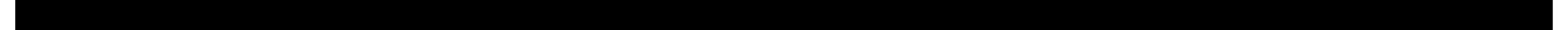 2.Да он и његов законски заступник није осуђиван за неко од кривчних дела као члан организоване криминалне групе, да није осуђиван за кривична дела против привреде, кривична дела против животне средине, кривично дело примања или давања мита, кривично дело (члан 75. став 1. тачка 2) Закона о јавним набавкама)Да он и његов законски заступник није осуђиван за неко од кривчних дела као члан организоване криминалне групе, да није осуђиван за кривична дела против привреде, кривична дела против животне средине, кривично дело примања или давања мита, кривично дело (члан 75. став 1. тачка 2) Закона о јавним набавкама)правно лице као понуђач:уверење основног суда на чијем подручју је седиште домаћег правног лица (односно седиште представништва или огранка страног правног лица) којим се потврђује да правно лице није осуђивано за кривична дела против привреде, кривична дела против животне средине, кривично дело примања или давања мита, кривично дело преваре,извод из казнене евиденије Посебног одељења за организовани криминал Вишег суда у Београду да правно лице није осуђивано за неко од кривичних дела као члан организоване криминалне групе,извод/уверење из казнене евиденције односно уверење надлежне полицијске управе Министарства унутрашњих послова којим се потврђује да законски заступник понуђача -правног лица није осуђиван за кривична дела против  привреде,  кривична  дела против  животне  средине,  кривично  дело  примања или давања мита, кривично дело преваре и неко од кривичних дела као члан организоване криминалне групе  (захтев  за  издавање  овог уверења се може поднети према месту рођења или према месту пребивалишта)предузетник и физичко лице као понуђач:уверење из казнене евиденције односно уверење надлежне полицијске управе Министарства унутрашњих послова да није осуђиван за неко од кривичних дела као члан организоване криминалне групе, да није осуђиван за кривична дела против привреде,  кривична  дела  против  животне  средине, кривично дело примања или давања мита, кривично дело преваре (захтев за иѕдавање овог уверења се може  поднети  према   месту  рођења  или  према месту пребивалишта)Напомена: Доказ не може бити старији од два месеца пре дана отварања понуда, односно не може бити издат пре 12.05.2016. године!3.Да му није изречена мера забране обављања делатности, КОЈА ЈЕ НА СНАЗИ у време објављивања односно слања позива за подношење понуда (члан 75. став 1. тачка 3) Закона о јавним набавкама)Да му није изречена мера забране обављања делатности, КОЈА ЈЕ НА СНАЗИ у време објављивања односно слања позива за подношење понуда (члан 75. став 1. тачка 3) Закона о јавним набавкама)правно лице као понуђач:потврде привредног и прекршајног суда да му није изречена мера забране обављање делатности илипотврда Агенције за привредне регистре да код тог органа није регистровано да му је, као привредном друштву, изречена мера забране обављања делатности која је на снази у време објаве позива за подношење понуда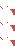 предузетник као понуђач:потврда прекршајног суда да му није изречена мера забране обављање делатности или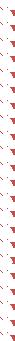 потврда Агенције за привредне регистре да код тог органа није регистровано да му је, као привредном субјекту, изречена мера забране обављања делатности која је на снази у време објаве позива за подношење понуда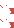 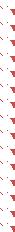 физичко лице као понуђач:потврда прекршајног суда да му није изречена мера забране обављање предметних пословаНапомена: Доказ мора бити издат након објављивања односно слања позива за подношење понуда, односно мора бити издат после 1.07.2016. године!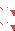 4.Да је измирио доспеле порезе и друге јавне дажбине у складу са прописима Републике Србије или стране државе када има седиште на њеној територији (члан 75. став 1. тачка 4) Закона о јавним набавкама)Да је измирио доспеле порезе и друге јавне дажбине у складу са прописима Републике Србије или стране државе када има седиште на њеној територији (члан 75. став 1. тачка 4) Закона о јавним набавкама)потврда/уверење Пореске управе Министарства финансија надлежног пореског органа да је измирио доспеле порезе и доприносеи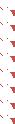 уверења надлежне управе локалне самоуправе да је измирио обавезе по основу изворних локалних јавних прихода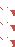 Уколико се понуђач налази у поступку приватизације, прилаже потврду Агенције за приватизацију да се налази у поступку приватизације!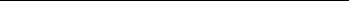 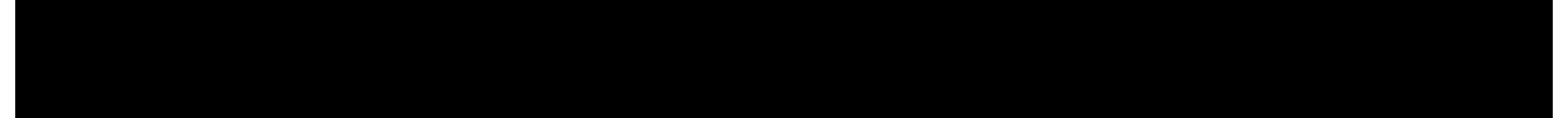 Напомена: Доказ не може бити старији од два месеца пре дана отварања понуда, односно не може бити издат пре 12.05.2016. године!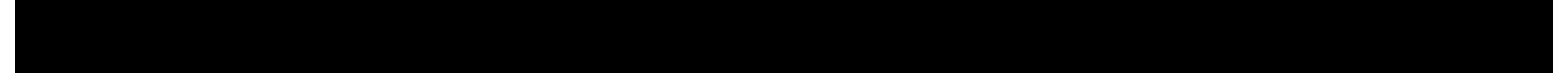 5.Да има важећу дозволу надлежног органа за обављање делатности која је предмет јавне набавке, ако је таква дозвола предвиђена посебним прописом (члан 75. став 1. тачка 5) Закона о јавним набавкама)Да има важећу дозволу надлежног органа за обављање делатности која је предмет јавне набавке, ако је таква дозвола предвиђена посебним прописом (члан 75. став 1. тачка 5) Закона о јавним набавкама)за испоруку добара које су предмет набавке није предвиђена посебна дозвола;6.Понуђач је дужан да, при састављању своје понуде, изричито наведе да је поштовао обавезе које произилазе из важећих прописа о заштити на раду, запошљавању и условима рада и заштити животне средине, као и да гарантује да је ималац права интелектуалне својине (члан 75, став 2 Закона)Понуђач је дужан да, при састављању своје понуде, изричито наведе да је поштовао обавезе које произилазе из важећих прописа о заштити на раду, запошљавању и условима рада и заштити животне средине, као и да гарантује да је ималац права интелектуалне својине (члан 75, став 2 Закона)од стране одговорног лица понуђача потписана и печтом оверена изјава (текст изјаве садржан у Обрасцу 2 који је саставни део конкурсне документације)Напомена: Уколико понуду подноси група понуђача, сви чланови групе морају дати ову изјаву!1а.Овлашћење за потписивање понуде које се ДОСТАВЉА САМО У СЛУЧАЈУ ДА ПОНУДУ ПОТПИСУЈЕ ЛИЦЕ КОЈЕ НИЈЕ ЗАСТУПНИК УПИСАН У РЕГИСТРУ АГЕНЦИЈЕ ЗА ПРИВРЕДНЕ РЕГИСТРЕОвлашћење за потписивање понуде које се ДОСТАВЉА САМО У СЛУЧАЈУ ДА ПОНУДУ ПОТПИСУЈЕ ЛИЦЕ КОЈЕ НИЈЕ ЗАСТУПНИК УПИСАН У РЕГИСТРУ АГЕНЦИЈЕ ЗА ПРИВРЕДНЕ РЕГИСТРЕовлашћење сачињава, потписује и оверава овлашћено лице понуђачамора бити наведено пуно име и презиме и ЈМБГ лица овлашћеног за потписивањеМесто_____________ПОНУЂАЧМесто_____________- потпис -- потпис -Датум_____________М.П.М.П.Датум_____________Место_____________ПОНУЂАЧПОНУЂАЧДатум_____________М.П.- потпис -Датум_____________Место_____________ПОНУЂАЧПОНУЂАЧДатум_____________М.П.М.П.- потпис -Место_____________ПОДИЗВОЂАЧПОДИЗВОЂАЧДатум_____________М.П.М.П.Датум_____________- потпис -Место_____________ПОНУЂАЧМ.П.- потпис -Датум_____________Место_____________ПОНУЂАЧМ.П.- потпис -Датум_____________Место_____________ПОНУЂАЧПОНУЂАЧМ.П.- потпис -Датум_____________Р.бр.ОписИзнос1.2.3.УКУПНО:Место ______________М.П.ПОНУЂАЧ(потпис)Датум ______________________________________Место ______________М.П.ПОНУЂАЧ(потпис)Датум _________________________________________Место_____________ПОНУЂАЧМесто_____________Датум_____________Датум_____________- потпис и печат-број:од(уписати датум)1) Понуду подносимо (заокружити):1) Понуду подносимо (заокружити):а)  самосталноб)  заједничка понудац) са подизвођачем/имаПОНУЂАЧМ.П.- потпис -Назив привредног субјектаСЕДИШТЕУлица и бројСЕДИШТЕМестоСЕДИШТЕОпштинаОдговорно лицеОдговорно лицеОсоба за контактОсоба за контактТелефонТелефонТелефаксТелефаксЕлектронска адресаЕлектронска адресаМобилни телефон лица за контактМобилни телефон лица за контактРачун-БанкаРачун-БанкаМатични број понуђачаМатични број понуђачаПИБ понуђачаПИБ понуђачаШифра делатностиШифра делатностиМ.П.М.П.ПОНУЂАЧ(потпис)________________________Назив привредног субјектаСЕДИШТЕУлица и бројСЕДИШТЕМестоСЕДИШТЕОпштинаОдговорно лицеОдговорно лицеОсоба за контактОсоба за контактТелефонТелефонТелефаксТелефаксЕлектронска адресаЕлектронска адресаМобилни телефон лица за контактМобилни телефон лица за контактРачун-БанкаРачун-БанкаМатични број понуђачаМатични број понуђачаПИБ понуђачаПИБ понуђачаШифра делатностиШифра делатностиНАПОМЕНА: Образац копирати уколико понуду доставља већи број чланова групе.НАПОМЕНА: Образац копирати уколико понуду доставља већи број чланова групе.НАПОМЕНА: Образац копирати уколико понуду доставља већи број чланова групе.НАПОМЕНА: Образац копирати уколико понуду доставља већи број чланова групе.М.П.М.П.ПОНУЂАЧ-члан групе(потпис)________________________Назив привредног субјектаСЕДИШТЕУлица и бројСЕДИШТЕМестоСЕДИШТЕОпштинаОдговорно лицеОдговорно лицеОсоба за контактОсоба за контактТелефонТелефонТелефаксТелефаксЕлектронска адресаЕлектронска адресаМобилни телефон лица за контактМобилни телефон лица за контактРачун-БанкаРачун-БанкаМатични број понуђачаМатични број понуђачаПИБ подизвођачаПИБ подизвођачаШифра делатностиШифра делатностиНАПОМЕНА: Образац копирати уколико ће извршење набавке делимично бити поверено већем броју подизвођача.НАПОМЕНА: Образац копирати уколико ће извршење набавке делимично бити поверено већем броју подизвођача.НАПОМЕНА: Образац копирати уколико ће извршење набавке делимично бити поверено већем броју подизвођача.НАПОМЕНА: Образац копирати уколико ће извршење набавке делимично бити поверено већем броју подизвођача.М.П.М.П.ПОНУЂАЧ(потпис)________________________Ред. бројМодел-brand desktop рачунараЈединична цена без ПДВ-аПДВЈединична цена са ПДВ-ом012341Ред. бројМодел-brand firewall-aЈединична цена без ПДВ-аПДВЈединична цена са ПДВ-ом012342Ред. бројМодел-brand штампачаЈединична цена без ПДВ-аПДВЈединична цена са ПДВ-ом012343Ред. бројМодел-brand мрежног хаба (switch)Јединична цена без ПДВ-аПДВЈединична цена са ПДВ-ом012344Ред. бројМодел-brand уређаја за непрек. напајања ел. енергијом (UPS)Јединична цена без ПДВ-аПДВЈединична цена са ПДВ-ом012345Ред. бројМодел-brand сервераЈединична цена без ПДВ-аПДВЈединична цена са ПДВ-ом012346Ред. бројМодел-brand сервераЈединична цена без ПДВ-аПДВЈединична цена са ПДВ-ом012347Ред. бројМодел-brand сервераЈединична цена без ПДВ-аПДВЈединична цена са ПДВ-ом012348Ред. бројМодел-brand сервераЈединична цена без ПДВ-аПДВЈединична цена са ПДВ-ом012349Ред. бројМодел-brand екстерног hard diskaЈединична цена без ПДВ-аПДВЈединична цена са ПДВ-ом0123410Ред. бројМодел-brand екстернe USB меморијеЈединична цена без ПДВ-аПДВЈединична цена са ПДВ-ом0123411УКУПНА ЦЕНА без ПДВ-а (1+2+3+4+5+6+7+8+9+10+11)М.П.Понуђач__________________________М.П.ПОНУЂАЧ                 - потпис –2.........................................................................................................................................................................из.............,ул.......................................бр................,(у даљем тексту: ДОБАВЉАЧ), кога заступа(у даљем тексту: ДОБАВЉАЧ), кога заступа(у даљем тексту: ДОБАВЉАЧ), кога заступа(у даљем тексту: ДОБАВЉАЧ), кога заступадиректор,  ...........................................,директор,  ...........................................,текући рачун:..............који  се  води  кодкоји  се  води  код....................................,   ПИБ   .....................,   матични   број:   .....................,   матични   број:   .....................,шифраделатности:...............,